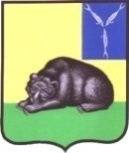 СОВЕТ МУНИЦИПАЛЬНОГО ОБРАЗОВАНИЯ ГОРОД ВОЛЬСКВОЛЬСКОГО МУНИЦИПАЛЬНОГО РАЙОНАСАРАТОВСКОЙ ОБЛАСТИР Е Ш Е Н И Е    15 марта 2023 года                      № 59/4-202                            г. ВольскОб утверждении Правил благоустройства и озеленения территории муниципального образования город Вольск  В целях упорядочения отношений в сфере городской комфортной среды, в соответствии со статьей 14 Федерального закона от 06 октября 2003 года № 131-ФЗ «Об общих принципах организации местного самоуправления в Российской Федерации», Федеральным законом от 30.03.1999 г. № 52-ФЗ «О санитарно-эпидемиологическом благополучии населения», Федеральным законом от 24.06.1998 г. № 89-ФЗ «Об отходах производства и потребления», Федеральным законом от 10.01.2002 г. № 7-ФЗ «Об охране окружающей среды», СП 48.13330.2011 «Организация строительства», СНиП П-89-80 «Генеральные планы промышленных предприятий», СНиП 2.07.01-89 «Градостроительство. Планировка и застройка городских поселений», СНиП III-10-75 «Правила производства и приемки работ. Благоустройство территории», Методическими рекомендациями по разработке норм и правил по благоустройству территорий муниципальных образований, утвержденными приказом Министерства строительства и жилищно-коммунального хозяйства Российской Федерации от 29.12.2021 N 1042/пр, Законом Саратовской области от 29.07.2009 г. № 104-ЗСО «Об административных правонарушениях на территории Саратовской области»,  на основании ст. 19 Устава  муниципального образования город Вольск, Совет муниципального образования город Вольск РЕШИЛ:	  1.  Утвердить Правила благоустройства и озеленения территории муниципального образования город Вольск (Приложение).            2. Признать утратившими силу следующие решения Совета муниципального образования город Вольск:от 20 октября 2006 года № 1/21-100 «Об утверждении Правил благоустройства и озеленения территории муниципального образования город Вольск»; от  18 августа  2014 г.  № 13/3-57 «О внесении изменений в Правила благоустройства и озеленения территории муниципального образования город Вольск, утвержденные Решением Совета муниципального образования город Вольск от 20.10.2006 г. № 1/21-100»;от 30 октября 2014 г. № 14/3-68 «О внесении изменения в «Правила благоустройства и озеленения на территории муниципального образования город Вольск», утвержденные решением Совета муниципального образования город Вольск от 20.10.2006 года №1/21-100»;от 09 декабря 2016 г. № 37/3-184 «О внесении изменения  в решение Совета муниципального образования город Вольск от 20 октября 2006 года № 1/21-100 «Об утверждении Правил благоустройства и озеленения территории  муниципального образования город Вольск»;от 26 декабря 2018 г. № 7/4-32 «О внесении изменения в Правила благоустройства и озеленения территории муниципального образования город Вольск, утвержденные решением Совета муниципального образования  город Вольск от 20 октября 2006 года № 1/21-100»;от 20 февраля 2020 г.  № 20/4-71 «О внесении изменения в Правила благоустройства и озеленения территории муниципального образования город Вольск, утвержденные решением Совета муниципального образования  город Вольск от 20 октября 2006 года № 1/21-100»;от 31 мая 2021 г. № 31/4-111 «О внесении изменения в Правила благоустройства и озеленения территории муниципального образования город Вольск, утвержденные решением Совета муниципального образования  город Вольск от 20 октября 2006 года № 1/21-100».3. Контроль за исполнением настоящего решения возложить на главу Вольского муниципального района.4. Настоящее решение вступает в силу после его официального опубликования.Глава муниципального образованиягород Вольск                                                                             С.В.ФроловаПриложение к решению Совета муниципального образованиягород Вольск от 15.03.2023 г. № 59/4-202Правила благоустройства и озеленениятерритории муниципального образования город ВольскСтатья 1. Основные положения1.1. Настоящие Правила благоустройства и озеленения территории муниципального образования город Вольск Вольского муниципального района Саратовской области (далее - Правила) разработаны в целях повышения уровня благоустройства и озеленения территории муниципального образования город Вольск в соответствии с действующим законодательством и определяют порядок осуществления работ по уборке и содержанию территорий в соответствии с санитарными правилами.1.2. Правовой основой настоящих Правил являются:  Конституция Российской Федерации, Федеральный закон от 06.10.2003 г.      № 131-ФЗ «Об общих принципах организации местного самоуправления в Российской Федерации», Федеральный закон от 30.03.1999 г. № 52-ФЗ «О санитарно-эпидемиологическом благополучии населения», Федеральный закон от 24.06.1998 г. № 89-ФЗ «Об отходах производства и потребления», Федеральный закон от 10.01.2002 г. № 7-ФЗ «Об охране окружающей среды», СП 48.13330.2011 «Организация строительства», СНиП П-89-80 «Генеральные планы промышленных предприятий», СНиП 2.07.01-89 «Градостроительство. Планировка и застройка городских поселений», СНиП III-10-75 «Правила производства и приемки работ. Благоустройство территории», Методические рекомендации по разработке норм и правил по благоустройству территорий муниципальных образований, утвержденные приказом Министерства строительства и жилищно-коммунального хозяйства Российской Федерации от 29.12.2021 N 1042/пр "Об утверждении методических рекомендаций по разработке норм и правил по благоустройству территорий муниципальных образований", Закон Саратовской области от 29.07.2009 г. № 104-ЗСО «Об административных правонарушениях на территории Саратовской области».1.3. Настоящие Правила обязательны для исполнения при осуществлении деятельности по благоустройству, включая разработку проектной документации по благоустройству территорий, выполнение мероприятий по благоустройству территорий и содержание объектов благоустройства.1.4. Для целей настоящих Правил к объектам благоустройства относятся территории различного функционального назначения, на которых осуществляется деятельность по благоустройству, в том числе:-   территории общего пользования (в том числе площади, улицы, проезды, скверы, бульвары, парки и другие территории, которыми беспрепятственно пользуется неограниченный круг лиц) (далее - общественные территории);- территории, прилегающие к многоквартирным домам, с расположенными на них объектами, предназначенными для обслуживания и эксплуатации таких домов, и элементами благоустройства этих территорий, в том числе парковками (парковочными местами), тротуарами и автомобильными дорогами, включая автомобильные дороги, образующие проезды к территориям, прилегающим к многоквартирным домам (далее - дворовые территории);- детские игровые и детские спортивные площадки;- спортивные площадки, спортивные комплексы для занятий активными видами спорта, площадки, предназначенные для спортивных игр на открытом воздухе, спортивно-общественные кластеры (далее - спортивные площадки);- велокоммуникации (в том числе велопешеходные и велосипедные дорожки, тропы, аллеи, полосы для движения велосипедного транспорта);- пешеходные коммуникации (в том числе пешеходные тротуары, дорожки, тропы, аллеи, пешеходные зоны);- места размещения нестационарных торговых объектов;- проезды, не являющиеся элементами поперечного профиля улиц и дорог (в том числе местные, внутридворовые и внутриквартальные проезды, проезды хозяйственные для посадки и высадки пассажиров, для автомобилей скорой помощи, пожарных, аварийных служб, проезды на площадках, а также проезды, обеспечивающие возможность въезда-съезда транспортных средств на улицу или дорогу с пересекаемых или примыкающих улиц или дорог и с прилегающих территорий);- кладбища и мемориальные зоны;- парковки (парковочные места), площадки (места) для хранения (стоянки) велосипедов (велопарковки и велосипедные стоянки);- зоны транспортных, инженерных коммуникаций;- площадки для выгула и дрессировки животных;- контейнерные площадки и площадки для складирования отдельных групп коммунальных отходов;- другие территории муниципального образования.К элементам благоустройства в настоящих Правилах относятся:- элементы озеленения;- покрытия;- ограждения (заборы);- водные устройства;- уличное коммунально-бытовое и техническое оборудование;- игровое и спортивное оборудование;- наружное освещение;- средства размещения информации (в том числе информационные конструкции);- рекламные конструкции;- малые архитектурные формы;- некапитальные нестационарные сооружения;- элементы объектов капитального строительства.1.5. В настоящих Правилах используются следующие основные понятия:- благоустройство - достигнутый уровень потребительских свойств территории населенных пунктов, а также деятельность по поддержанию и улучшению потребительских свойств территории поселения, осуществляемая в целях ее приведения в состояние, пригодное для строительства и иного использования, создания здоровых, удобных и культурных условий жизни населения;- проект благоустройства - документ, регламентирующий объем работ по благоустройству и озеленению территории, закрепленной за конкретным зданием на территории поселения;- объект благоустройства - естественный или искусственный материальный объект (совокупность материальных объектов), состояние которого может быть оценено с точки зрения соблюдения установленных норм и правил проектирования, сооружения и содержания объектов, и определяющий степень комфортности и безопасности использования и общий эстетический уровень места своего расположения, а также земельный участок в установленных границах землепользования;- владелец объекта благоустройства - физическое или юридическое лицо, которому объект благоустройства принадлежит на праве собственности, хозяйственного ведения, оперативного управления, аренды или на других основаниях;- зеленый фонд поселения - система озелененных земельных участков в черте населенного пункта;- объект озеленения - определенный земельный участок, предназначенный для нового озеленения или уже озелененный, на котором предполагается реконструкция, проведение капитального или текущего ремонта зеленого фонда;- озелененный земельный участок - совокупность древесно-кустарниковых, травянистых и цветочных растений, а также почвенного покрова, как естественного, так и искусственного происхождения, занимающая определенную площадь;- озелененные земельные участки общего пользования - территории зеленого фонда, используемые для рекреации и организуемые в соответствии с планировочной структурой поселения;- озелененные земельные участки ограниченного пользования - озелененные земельные участки границ жилой, гражданской, промышленной застройки, предприятий и организаций обслуживания населения и здравоохранения, науки, культуры, образования, территорий оздоровительных учреждений, рассчитанные для использования определенными группами населения;- озелененные земельные участки специального назначения - озелененные земельные участки санитарно-защитных, водоохранных, защитно-мелиоративных, противопожарных зон, кладбищ, насаждения вдоль автомобильных и железных дорог, питомники, цветочно-оранжерейные хозяйства;- паспорт на размещение знаково-информационных систем - перечень проектных материалов, необходимых для согласования и получения разрешения на размещение знаково-информационных систем;- территория санитарного содержания - земельный участок, закрепляемый за владельцами объектов благоустройства по соглашению, исходя из местных условий;- урна для мусора - малая емкость для сбора и временного хранения мусора, изготовленная из пожаробезопасного материала по проекту;- паспорт благоустройства дворовой территории - документ установленной формы, содержащий инвентаризационные данные о дворовой территории и расположенных на ней элементах благоустройства, оценку текущего состояния и определение работ по благоустройству;- паспорт благоустройства общественной территории - документ установленной формы, содержащий инвентаризационные данные об общественной территории и расположенных на ней элементах благоустройства;	- фасад - наружная вертикальная поверхность здания, строения, сооружения, нестационарного торгового объекта. В зависимости от типа сооружения и формы его плана, местоположения различают лицевой (фасад, находящийся на линии застройки либо визуально связанный с открытыми пространствами) и дворовый (фасад, находящийся вне линии застройки и визуально не связанный с открытыми пространствами) фасады;- информационная конструкция - элемент благоустройства, выполняющий функцию информирования населения, соответствующий требованиям настоящих Правил;- фасадная конструкция - информационная конструкция, размещаемая на фасаде зданий (помещений), строений, сооружений в пределах границ объекта, занимаемого хозяйствующим субъектом, и содержащая сведения о коммерческом обозначении, торговой марке (логотипе), виде деятельности;- световое оборудование - оборудование, основной функцией которого является генерирование и/или регулирование, и/или распределение оптического излучения, создаваемого лампами накаливания, разрядными лампами или светодиодами;- исправное состояние фасада - категория технического состояния фасада, характеризующаяся отсутствием дефектов и повреждений, влияющих на снижение несущей способности и эксплуатационной пригодности;- архитектурно-художественная подсветка - освещение фасадов зданий, строений, сооружений, нестационарных торговых объектов, произведений монументального искусства для выявления их архитектурно-художественных особенностей и эстетической выразительности;- хозяйствующий субъект - коммерческая организация, некоммерческая организация, осуществляющая деятельность, приносящую ей доход, индивидуальный предприниматель, иное физическое лицо, не зарегистрированное в качестве индивидуального предпринимателя, но осуществляющее профессиональную деятельность, приносящую доход, в соответствии с федеральными законами на основании государственной регистрации и (или) лицензии, а также в силу членства в саморегулируемой организации.1.6. Настоящие правила определяют отношения в области обеспечения физическими лицами, юридическими лицами всех форм собственности, предпринимателями без образования юридического лица рационального, бережного использования и содержания территорий, а также объектов движимого и недвижимого имущества на территориипоселения и направлены на создание благоприятной жизни и здоровья людей.1.7. Содержание объектов благоустройства осуществляется путем поддержания в надлежащем техническом, физическом, эстетическом состоянии объектов благоустройства, их отдельных элементов в соответствии с эксплуатационными требованиями.Собственники либо пользователи объектов обязаны не допускать ухудшения экологической обстановки, благоустройства территорий в результате своей деятельности и осуществлять комплекс мероприятий по охране земель, в том числе рациональную организацию территории.Собственники либо пользователи промышленных организаций и иных объектов, эксплуатация которых невозможна без наличия санитарных-защитных, охранных, технических и иных зон, несут затраты на их проектирование, обустройство и содержание в соответствии с нормативными, градостроительными, санитарными, природоохранными и иными требованиями и инструкциями.Зеленые насаждения и газоны, расположенные в границах санитарно-защитных зон промышленных предприятий, являются неотъемлемой частью санитарно-защитных зон и содержатся этими предприятиями.1.8. Участниками деятельности по благоустройству выступают:а) население муниципального образования город Вольск, которое формирует запрос на благоустройство и принимает участие в оценке предлагаемых решений. Жители могут быть представлены общественными организациями и объединениями;б) представители органов местного самоуправления, которые формируют техническое задание, выбирают исполнителей и обеспечивают финансирование в пределах своих полномочий;в) хозяйствующие субъекты, которые осуществляют деятельность на территории муниципального образования город Вольски могут участвовать в формировании запроса на благоустройство, а также в финансировании мероприятий по благоустройству;г) представители профессионального сообщества, в том числе ландшафтные архитекторы, специалисты по благоустройству и озеленению, архитекторы и дизайнеры, разрабатывающие концепции и проекты благоустройства, рабочую документацию;д) исполнители работ, специалисты по благоустройству и озеленению, в том числе возведению малых архитектурных форм;е) иные лица.1.9. Концепция благоустройства для каждой территории создается с учетом потребностей и запросов жителей и других участников деятельности по благоустройству и, как правило, при их непосредственном участии на всех этапах создания концепции, а также с учетом стратегических задач комплексного устойчивого развития среды, в том числе формирования возможности для создания новых связей, общения и взаимодействия отдельных граждан и сообществ, их участия в проектировании и реализации проектов по развитию территории, содержанию объектов благоустройства и для других форм взаимодействия жителей поселения.1.10. Определение конкретных зон, территорий, объектов для проведения работ по благоустройству, очередность реализации проектов, объемы и источники финансирования устанавливаются в соответствующей муниципальной программе по благоустройству территории.1.11. В рамках разработки муниципальных программ по благоустройству проводится инвентаризация объектов благоустройства и разрабатываются паспорта объектов благоустройства. 1.12. В качестве приоритетных объектов благоустройства преимущественно выбираются активно посещаемые или имеющие очевидный потенциал для роста пешеходных потоков территории населенного пункта, с учетом объективной потребности в развитии тех или иных общественных пространств, экономической эффективности реализации и планов развития поселения.1.13. Настоящие Правила обязательны для исполнения всеми организациями, независимо от их ведомственной принадлежности и форм собственности, индивидуальными предпринимателями, осуществляющими свою деятельность на территории поселения, всеми гражданами, проживающими или пребывающими на территории поселения (далее - организации и граждане).1.14. Правила благоустройства территории муниципального образования могут регулировать вопросы:1) содержания территорий общего пользования и порядка пользования такими территориями;2) внешнего вида фасадов и ограждающих конструкций зданий, строений, сооружений;3) проектирования, размещения, содержания и восстановления элементов благоустройства, в том числе после проведения земляных работ;4) организации освещения территории муниципального образования, включая архитектурную подсветку зданий, строений, сооружений;5) организации озеленения территории муниципального образования, включая порядок создания, содержания, восстановления и охраны расположенных в границах населенных пунктов газонов, цветников и иных территорий, занятых травянистыми растениями;6) размещения информации на территории муниципального образования, в том числе установки указателей с наименованиями улиц и номерами домов, вывесок;7) размещения и содержания детских и спортивных площадок, площадок для выгула животных, парковок (парковочных мест), малых архитектурных форм;8) организации пешеходных коммуникаций, в том числе тротуаров, аллей, дорожек, тропинок;9) обустройства территории муниципального образования в целях обеспечения беспрепятственного передвижения по указанной территории инвалидов и других маломобильных групп населения;10) уборки территории муниципального образования, в том числе в зимний период;11) организации стоков ливневых вод;12) порядка проведения земляных работ;13) участия, в том числе финансового, собственников и (или) иных законных владельцев зданий, строений, сооружений, земельных участков (за исключением собственников и (или) иных законных владельцев помещений в многоквартирных домах, земельные участки под которыми не образованы или образованы по границам таких домов) в содержании прилегающих территорий;14) определения границ прилегающих территорий в соответствии с порядком, установленным законом субъекта Российской Федерации;15) праздничного оформления территории муниципального образования;16) порядка участия граждан и организаций в реализации мероприятий по благоустройству территории муниципального образования.     1.15. Законом Саратовской области Российской Федерации могут быть предусмотрены иные вопросы, регулируемые правилами благоустройства территории муниципального образования, исходя из природно-климатических, географических, социально-экономических и иных особенностей отдельных муниципальных образований.Статья 2. Содержание территорий общего пользования и порядка пользования такими территориями.2.1. Общие требования к содержаниям территории общего пользования.2.2. Юридические и физические лица независимо от их организационно-правовых форм обязаны обеспечивать своевременную и качественную очистку и уборку принадлежащих им на праве собственности или ином вещном праве земельных участков, участие, в том числе финансовое, собственников и (или) иных законных владельцев зданий, строений, сооружений, земельных участков (за исключением собственников и (или) иных законных владельцев помещений в многоквартирных домах, земельные участки под которыми не образованы или образованы по границам таких домов) в содержании прилегающих территорий, в соответствии с действующим законодательством и настоящими Правилами, не допускать повреждения и разрушения элементов благоустройства (дорог, тротуаров, газонов, малых архитектурных форм, освещения, водоотвода, и т.д.), самовольного строительства различного рода хозяйственных и временных построек.2.3. Настоящими Правилами к территориям общего пользования относятся:- территории, используемые в качестве путей сообщения (площади, улицы, переулки, проезды, дороги, и т.п.), для удовлетворения культурно-бытовых потребностей населения (парки, лесопарки, скверы, газоны, цветники, пляжи и т.п.) и другие земли, служащие для удовлетворения нужд поселения;- территории для обслуживания многоквартирного и многоэтажного жилого, а также общественного фонда, эксплуатируемые в режиме территорий общего пользования;- территории, эксплуатация которых предопределяет свободный доступ граждан и потребителей на объекты общественного назначения, торговли, сферы услуг;- свободные от застройки и прав частных лиц, неиспользуемые земельные участки;- территории, занятые общедоступными лесами, водными объектами и пр.Границы прилегающей территории определяются в отношении территорий общего пользования, которые прилегают (имеют общую границу) к зданию, строению, сооружению, земельному участку, с учетом требований настоящих Правил.Границы прилегающей территории определяются в зависимости от характеристик здания, строения, сооружения, земельного участка (в зависимости от площади, назначения здания, строения, сооружения и иных характеристик; в зависимости от площади, вида разрешенного использования земельного участка и иных характеристик), а также иных требований настоящих Правил.Границей прилегающей территории, находящейся на расстоянии менее определенного настоящими правилами от проезжей части автомобильных дорог до границы здания, строения, сооружения, земельного участка, является бортовой камень, в случае его отсутствия – кромка покрытия проезжей части улицы (дороги), а в случае их отсутствия – ближний внешний край полосы движения проезжей части.Внешняя часть границ прилегающей территории определяется от внутренней части границ прилегающей территории по радиусу или по перпендикуляру в соответствии с определенным настоящими правилами расстоянием.Если под зданием, строением, сооружением земельный участок образован, то расстояние для определения внешней части границ прилегающей территории отсчитывается от границы указанного земельного участка. Если под зданием, строением, сооружением земельный участок не образован, то расстояние для определения внешней части границ прилегающей территории отсчитывается от границы здания, строения, сооружения.2.4. В границах прилегающих территорий в соответствии с настоящими правилами, в том числе могут располагаться следующие территории общего пользования (их части), за исключением территорий общего пользования, содержание которых является обязанностью пользователя, владельца в соответствии с законодательством Российской Федерации или договором:1) пешеходные коммуникации, в том числе тротуары, аллеи, дорожки;2) палисадники, клумбы;3) площади, набережные, парки, скверы, бульвары, улицы, береговые полосы водных объектов общего пользования (за исключением проезжих частей автомобильных дорог, проездов, железных дорог и других транспортных коммуникаций).2.5. Границы прилегающей территории определяются с учетом следующих требований:1) в отношении каждого здания, строения, сооружения, земельного участка могут быть установлены границы только одной прилегающей территории, в том числе границы, имеющие один замкнутый контур или несколько непересекающихся замкнутых контуров;2) установление общей прилегающей территории для двух и более зданий, строений, сооружений, земельных участков, за исключением случаев, когда строение или сооружение, в том числе объект коммунальной инфраструктуры, обеспечивает исключительно функционирование другого здания, строения, сооружения, земельного участка, в отношении которого определяются границы прилегающей территории, не допускается;3) пересечение границ прилегающих территорий, за исключением случая установления общих смежных границ прилегающих территорий, не допускается;4) внутренняя часть границ прилегающей территории устанавливается по границе здания, строения, сооружения, земельного участка, в отношении которого определяются границы прилегающей территории;5) внешняя часть границ прилегающей территории не может выходить за пределы территорий общего пользования (их части).2.6. В случае наложения прилегающих территорий зданий, строений, сооружений, земельных участков с прилегающими территориями соседних зданий, строений, сооружений, земельных участков внешняя часть границ прилегающих территорий определяется по линии, проходящей:- на равном удалении от внутренних частей границ соседних зданий, строений, сооружений, земельных участков соответственно (в отношении которых настоящими правилами устанавливаются границы прилегающих территорий на равном расстоянии (не более 15 метров);- на удалении от внутренних частей границ соседних зданий, строений, сооружений, земельных участков, прямо пропорциональном установленным настоящими правилами расстояниям до внешних границ прилегающих территорий для зданий, строений, сооружений, земельных участков (в отношении которых правилами благоустройства устанавливаются границы прилегающих территорий на различном расстоянии (не более 15 метров).2.7. Границы прилегающей территории в соответствии с настоящими правилами определяются в метрах как расстояния от внутренней части границ прилегающей территории до внешней части границ прилегающей территории с учетом следующих особенностей:- для многоквартирных домов (за исключением многоквартирных домов, земельные участки под которыми не образованы или образованы по границам таких домов) – 0 метров;- для индивидуальных жилых домов – 0 метров;- для отдельно стоящих объектов торговли (за исключением торговых комплексов, торгово-развлекательных центров, рынков) – 10 метров;- для отдельно стоящих торговых комплексов, торгово-развлекательных центров, рынков – 15 метров;- для объектов торговли (не являющихся отдельно стоящими объектами) – 10 метров;- для некапитальных нестационарных сооружений –  5 метров;- для аттракционов – 5 метров;- для гаражных, гаражно-строительных кооперативов, садоводческих, огороднических и дачных некоммерческих объединений – 5 метров;- для строительных площадок – 10 метров;- для иных нежилых зданий – 10 метров;- для промышленных объектов – 10 метров;- для отдельно стоящих тепловых, трансформаторных подстанций, зданий и сооружений инженерно-технического назначения – 3 метров;-  для автозаправочных станций – 10 метров;- для земельных участков, на которых не расположены объекты недвижимости, за исключением земельных участков с видом разрешенного использования для индивидуального жилищного строительства либо ведения личного подсобного хозяйства, садовых, огородных и дачных земельных участков, находящихся в собственности физических лиц, – 15 метров;- для земельных участков, на которых не расположены объекты недвижимости, с видом разрешенного использования для индивидуального жилищного строительства либо ведения личного подсобного хозяйства, садовых, огородных и дачных земельных участков, находящихся в собственности физических лиц, – 5 метров;- для иных объектов – 15 метров.2.8. Собственники либо пользователи многоквартирного жилого дома несут затраты на благоустройство, озеленение, содержание, а также реконструкцию территорий общего пользования в границах прилегающей территории жилого дома, включая обустройство проездов, хозяйственных и иных площадок, автостоянок, площадок для выгула домашних животных;2.9. Владельцы улично-дорожной сети или лица, заключившие соответствующий контракт (договор) на содержание и ремонт дорог, поддерживают их надлежащее санитарное состояние, производят текущий ремонт, замену бордюрного и иного ограждения, водоотводных открытых и закрытых сооружений и устройств, осуществляют постоянный контроль за санитарным и техническим состоянием автомобильных дорог, включая обочины и кюветы.2.10. Содержание сетей инженерной инфраструктуры.Собственники или иные владельцы сетей инженерной инфраструктуры:- обеспечивают благоустройство, и содержание территории надземных сетей инженерной инфраструктуры;- производят в ходе текущей технической эксплуатации надземных сетей инженерной инфраструктуры ремонт, окраску опорных конструкций и восстановление разрушенной тепловой изоляции;- осуществляют своевременное восстановление разрушенных, засыпанных, заглубленных или поврежденных горловин, люков, колодцев сетей инженерной инфраструктуры, в том числе находящихся на проезжей и пешеходной части транспортной сети согласно нормативным требованиям.2.11.  Поддержание санитарного состояния территории индивидуальной застройки и прилегающей территории, вывоз твердых бытовых отходов и крупногабаритного мусора обеспечивается собственником либо пользователем земельного участка и находящегося на нем имущества по договорам, заключенным со специализированной организацией.2.12. Ответственными за содержание в чистоте зданий, сооружений, малых архитектурных форм и других объектов благоустройства являются юридические лица, индивидуальные предприниматели и физические лица – владельцы, пользователи данных объектов благоустройства:- на земельных участках многоквартирных жилых домов и прилегающих к ним территориях - организации, управляющие жилищным фондом и обслуживающие жилищный фонд;- на земельных участках юридических лиц и индивидуальных предпринимателей и прилегающих к ним территориях - соответствующие юридические лица и индивидуальные предприниматели;- на участках домовладений, и прилегающих к ним территориях - владельцы домовладений;- на территориях улиц, площадей, парков, скверов, иных объектов зеленых зон, мостов, кладбищ, полигонов твердых бытовых отходов, снежных свалок, общественных туалетов - юридические и физические лица, на обслуживании и (или) содержании которых находятся данные объекты;- на участках железнодорожных путей, переездов, оборудованных переходов, зон отчуждения, различных железнодорожных сооружений, находящихся в пределах поселения и прилегающих к этим участкам территориях - организации, в ведении которых находятся данные объекты;- на территориях, прилегающих к отдельно стоящим объектам рекламы, - распространители рекламыи специализированные организации, осуществляющие уборку по договору за счет средств распространителейрекламы;- на территориях, отведенных под проектирование и застройку (где не ведутся работы), и прилегающих к ним территориях - юридические и физические лица, которым предварительно согласовано место размещения объекта для проектирования и строительства (за исключением участков, где расположены жилые дома, планируемые под снос);- на длительное время не используемых и не осваиваемых территориях, территориях после сноса строений - балансодержатели объектов или пользователи данной территории, или организации-заказчики, которым отведена данная территория, подрядные организации, выполняющие работы по сносу строений;- на территориях, где ведется строительство или производятся работы, и прилегающих к ним территориях (на все время строительства или проведения работ) - организации, ведущие строительство, производящие работы;- на территориях, прилегающих к объектам мелкорозничной торговой сети и летним кафе - собственники и арендаторы объектов;- на участках теплотрасс, воздушных линий электропередачи, охранных зон кабелей, газопроводов и других инженерных сетей - собственники данных сооружений либо организации эксплуатирующие данные сооружения;- на территориях посадочных площадок пассажирского транспорта - предприятия, производящие уборку проезжей части;- на территориях гаражно-строительных (гаражно-эксплуатационных) кооперативов - соответствующие кооперативы;- на территориях садоводческих и огороднических некоммерческих объединений граждан - соответствующие объединения;- на территориях парковок, автостоянок, гаражей –   балансодержатели, предприятия, организации, эксплуатирующие данные объекты.2.13. Физические и юридические лица независимо от их организационно-правовых форм организовывают и проводят за счет собственных средств, в пределах границ, установленных настоящими Правила прилегающие территории:- своевременный ремонт и покраску зданий (фасадов, цоколей, окон, дверей, балконов), заборов и других ограждений;- очистку закрепленной территории от мусора, опавшей листвы, порубочных остатков и их вывоз в специально отведенные места;- посыпку песком пешеходных тротуаров, парковочных стоянок автомобильного транспорта во время возникновения гололеда в зимнее время года;- очистку от снега в период снегопада;- регулярное кошение травы, прополку газонов и цветников, посев трав, уничтожение сорной растительности; очистку прилегающей территории от сухой травы;- установку, ремонт, покраску и очистку малых архитектурных форм (в том числе урн для мусора и емкостей для сбора твердых бытовых отходов);- содержание в чистоте и исправном состоянии имеющихся рекламных конструкций, витражей, вывесок;- уборку и содержание автомобильных парковок, автопарковочных карманов;- вывоз строительного мусора, отходов после обрезки деревьев, кустарников в день производства работ, на специально отведенные для этого места (полигоны);- очистка и планировка кюветов и сточных канав;- установку и содержание емкостей для сбора и вывоза твердых бытовых отходов (ТБО). Емкости для сбора ТБО должны располагаться на специальных площадках с усовершенствованным твердым основанием, с ограждением, и имеющими подъездной путь для автотранспорта. Площадки должны быть удалены от жилых домов, детских учреждений, спортивных площадок и от мест отдыха населения на расстояние не менее 20 м, но не более 100 м. Размер площадок должен быть рассчитан на установку необходимого числа контейнеров, согласно СанПиН 2.1.3684-21 «Санитарно-эпидемиологические требования к содержанию территорий городских и сельских поселений, к водным объектам, питьевой воде и питьевому водоснабжению, атмосферному воздуху, почвам, жилым помещениям, эксплуатации производственных, общественных помещений, организации и проведению санитарно- противоэпидемических (профилактических) мероприятий»;- содержание мест емкостей для сбора ТБО на сложившейся площади, занятой размещением отходов, согласно действующим нормам и правилам, в том числе с СанПиН 2.1.3684-21 «Санитарно-эпидемиологические требования к содержанию территорий городских и сельских поселений, к водным объектам, питьевой воде и питьевому водоснабжению, атмосферному воздуху, почвам, жилым помещениям, эксплуатации производственных, общественных помещений, организации и проведению санитарно- противоэпидемических (профилактических) мероприятий»;- вывоз ТБО в установленные места, с соблюдением установленных сроков хранения и удаления отходов. Сроки вывоза отходов должны исключать факты переполнения емкостей. Срок хранения в холодное время года (при температуре -5° и ниже) должен быть не более трех суток, в теплое время (при плюсовой температуре свыше +5°) не более одних суток (ежедневный вывоз) СанПиН 2.1.3684-21 «Санитарно-эпидемиологические требования к содержанию территорий городских и сельских поселений, к водным объектам, питьевой воде и питьевому водоснабжению, атмосферному воздуху, почвам, жилым помещениям, эксплуатации производственных, общественных помещений, организации и проведению санитарно- противоэпидемических (профилактических) мероприятий».2.14. Органы местного самоуправления могут на добровольной основе привлекать граждан для выполнения работ по уборке, благоустройству и озеленению территории поселения.2.15. Постановлениями администрации Вольского муниципального района определяются:- месячники по благоустройству и санитарной очистке территорий;- субботники по благоустройству и очистке территорий;- мероприятия по подготовке территорий к проведению праздников на территории муниципального образованиягород Вольск.2.16. Разборка зданий, строений, подлежащих сносу, осуществляется собственником, застройщиком либо заказчиком. Места сноса строений должны быть огорожены забором.Осуществляющие строительство, ремонтные работы, ликвидацию зданий и сооружений, восстанавливают за свой счет земельные участки и зеленые насаждения, нарушенные при производстве указанных работ, очищают территорию от строительного и прочего мусора.2.17. Сыпучие и другие грузы, которые могут загрязнять улицы и дороги, перевозятся оборудованными автомашинами или должны быть тщательно укрыты, чтобы исключить возможность загрязнения улиц. Удаление с контейнерной площадки и прилегающей к ней территории отходов, высыпавшихся при выгрузке из контейнеров в мусоровывозящий транспорт, производят работники организации, осуществляющей вывоз отходов.Перевозка сыпучих грузов в открытом кузове (контейнере) запрещается.2.18. Транспортным средствам запрещается свалка всякого рода грунта и мусора в не отведенных для этих целей местах.На территории поселения запрещается:- складирование на контейнерных площадках строительных конструкций, материалов, грунтов, листвы и веток;- свалка мусора, грунта, отходов производства и потребления и строительных отходов в места, не отведенные для этих целей. Свалки ликвидируются за счет нарушителя;- выброс уличного смета, мусора и различных предметов в смотровые и контрольные колодцы сетей ливневой и хозяйственно-бытовой канализации, на откосы и зеленые зоны;- слив на улицы, прилегающие территории, зеленые зоны хозяйственно-бытовых сточных вод;- распашка (вскапывание) и посадка огородных культур на газонах и в пределах зеленых зон у жилых домов;- перевозка строительных растворов, сыпучих материалов, отходов производства и потребления на неприспособленном транспорте;- складирование на улицах и придомовой территории строительных материалов, грунтов;- складирование на тротуарах, зеленых зонах, проезжей части улиц строительных конструкций, материалов, грунтов, стволов и веток, различного рода отходов;- установка ограждений и препятствий, перекрывающих полностью и (или) частично пешеходную и (или) проезжую часть;- сжигание мусора и листьев, разведение костров, выжигание травы и осуществление иной деятельности, приводящей к задымлению территории поселения;- складирование отходов, образовавшихся во время ремонта, в местах временного хранения отходов (контейнерные площадки).Руководители и должностные лица организаций, предприятий, учреждений, индивидуальные предприниматели, водители которых (в том числе, граждане - владельцы личных транспортных средств) допустили эти нарушения, принимают меры к уборке грунта и мусора.2.19. Благоустройство территории общественного назначения.2.19.1. Объектами благоустройства на территориях общественного назначения являются общественные пространства населенного пункта, участки и зоны общественной застройки, которые в различных сочетаниях формируют все разновидности общественных территорий муниципального образования: многофункциональные, примагистральные и специализированные общественные зоны муниципального образования.2.19.2. На территориях общественного назначения при разработке проектных мероприятий по благоустройству рекомендуется обеспечивать открытость и проницаемость территорий для визуального восприятия (отсутствие глухих оград), условия беспрепятственного передвижения населения (включая маломобильные группы).2.19.3. Проекты благоустройства территорий общественных пространств рекомендуется разрабатывать на основании предварительных предпроектных исследований, определяющих потребности жителей и возможные виды деятельности на данной территории, в целях обеспечения высокого уровня комфорта пребывания, визуальной привлекательности среды, экологической обоснованности.2.19.4. Перечень конструктивных элементов внешнего благоустройства на территории общественных пространств включает, как правило: твердые виды покрытия, элементы сопряжения поверхностей, озеленение, скамьи, урны и малые контейнеры для мусора, уличное техническое оборудование, осветительное оборудование, оборудование архитектурно-декоративного освещения, носители информации, элементы защиты участков озеленения (металлические ограждения, специальные виды покрытий и т.п.).2.20. Благоустройство территории жилого назначения.2.20.1. Объектами благоустройства на территориях жилого назначения являются общественные пространства, земельные участки многоквартирных домов, детских садов, школ, постоянного и временного хранения автотранспортных средств, которые в различных сочетаниях формируют жилые группы, микрорайоны, жилые районы.2.20.2. Общественные пространства на территориях жилого назначения как правило, формируются системой пешеходных коммуникаций, участков учреждений обслуживания жилых групп, микрорайонов, жилых районов и озелененных территорий общего пользования.2.20.3. Территорию общественных пространств на территориях жилого назначения рекомендуется разделять на зоны, предназначенные для выполнения определенных функций: рекреационную, транспортную, хозяйственную и т.д. При ограничении по площади общественных пространств на территориях жилого назначения допускается учитывать расположенные в зоне пешеходной доступности функциональные зоны и площади.2.20.4. Безопасность общественных пространств на территориях жилого назначения рекомендуется обеспечивать освещенностью.2.20.5. Проектирование благоустройства участков жилой застройки производится с учетом коллективного или индивидуального характера пользования придомовой территорией. При этом должны учитываться особенности благоустройства участков жилой застройки при их размещении на территориях высокой плотности застройки, вдоль магистралей, на реконструируемых территориях.2.20.6. В перечень элементов благоустройства на территории участка жилой застройки коллективного пользования, как правило, включаются различные виды покрытия проезда, озеленение, осветительное оборудование.2.20.7. При озеленении территории детских садов и школ не допускается использовать растения с ядовитыми плодами, а также с колючками и шипами.2.20.8. Благоустройство участка территории автостоянок рекомендуется представлять твердым видом покрытия дорожек и проездов, осветительным оборудованием.2.21. Благоустройство на территориях транспортной и инженерной инфраструктуры.2.21.1. Объектами благоустройства на территориях транспортных коммуникаций является улично-дорожная сеть (далее - УДС) муниципального образования город Вольск в границах красных линий, пешеходные переходы различных типов.2.21.2. Перечень элементов благоустройства на территории улиц и дорог, как правило, включает твердые виды покрытия дорожного полотна и тротуаров, элементы сопряжения поверхностей, озеленение вдоль улиц и дорог, ограждения опасных мест, осветительное оборудование, носители информации дорожного движения (дорожные знаки, разметка, светофорные устройства).2.22. Благоустройство территории поселения осуществляется в порядке, обеспечивающем:2.22.1. Содержание в чистоте и исправном состоянии зданий (включая жилые дома), сооружений, элементов благоустройства, земельных участков, на которых они расположены, а также прилегающих территорий.2.22.2. Соблюдение установленного порядка благоустройства прилегающих территорий, уличных, внутриквартальных территорий, территорий общего пользования, зданий и сооружений; соблюдение установленного порядка уборки снега, снежно-ледяных образований с территории общего пользования, со ступеней и площадок перед входами в здания, с кровель зданий и сооружений; очистка территории от мусора, снега, стоков, удаление оледенений.2.22.3. Оставление и хранение до вывоза отходов производства и потребления, в том числе крупногабаритного мусора, в объектах накопления отходов; складирование и хранение строительных материалов, изделий и конструкций, грунта, мусора, различной специальной техники и оборудования, машин и механизмов в специально отведенных местах.2.22.4. Сохранность зеленых насаждений, включая деревья, кустарники, газоны и цветники, проведение мероприятий по уходу за ними, своевременное восстановление насаждений в местах их повреждения, скашивание травы.2.22.5. Перевозку мусора, летучих и распыляющихся веществ способом, не приводящим к загрязнению территории и окружающей среды.2.22.6. Оформление разрешений на производство земляных работ, связанных с временным нарушением или изменением состояния благоустройства, соблюдение сроков завершения работ и восстановление благоустройства в соответствии с настоящими Правилами.2.22.7. Оформление разрешений на снос (опиловку, реконструкцию) зеленых насаждений в соответствии с настоящими Правилами.2.22.8. Оборудование фасадов домов указателями с наименованием улиц, бульваров, проездов, переулков, площадей, набережных, номерными знаками и табличками с указанием эксплуатирующей организации; размещение у входов в подъезды указателей с адресами и телефонами аварийно-диспетчерских служб, номеров подъездов и квартир.Содержание указателей и номерных знаков, а также их освещение осуществляются:- в многоквартирных домах - управляющими организациями, товариществами собственников жилья, жилищными или жилищно-строительными кооперативами, собственниками помещений в зависимости от способа управления многоквартирным домом;- в жилых домах индивидуальной застройки - собственниками, владельцами домов;- в зданиях, строениях, сооружениях - собственниками или владельцами зданий, строений и сооружений (при наличии соответствующей обязанности в договоре).2.23. Благоустройство территории поселения осуществляется в порядке, исключающем:2.23.1. Оставление отходов производства и потребления вне контейнеров и бункеров, предназначенных для их сбора, в том числе на улицах, площадях, дворовых территориях, в парках, скверах и на иных территориях общего пользования.2.23.2. Складирование и хранение строительных материалов, изделий и конструкций, грунта, мусора, различной специальной техники и оборудования, машин и механизмов на не оборудованной для этих целей территории, а также вне специально отведенных для этих целей мест; складирование дров, угля, кормов для животных на территории общего пользования.2.23.3. Размещение афиш, плакатов, объявлений, листовок и иных информационных материалов в неустановленных местах; нанесение надписей и графических изображений вне установленных мест. Перечень мест для размещения вышеуказанных информационных материалов утверждается муниципальным правовым актом администрации Вольского муниципального района. Очистка от объявлений опор электротранспорта, уличного освещения, заборов, зданий, сооружений, малой архитектурной формы (далее – МАФ) должна осуществляться лицами, владеющими и (или) эксплуатирующими данные объекты.2.23.4. Осуществление мойки транспортных средств на территории общего пользования вне специально отведенных для этих целей мест; вынесение грязи на колесах транспортных средств на проезжую часть дорог.2.23.5. Размещение транспортных средств, в том числе брошенных и (или) разукомплектованных, на детских и спортивных площадках, газонах, озелененных территориях, на отмостках зданий.2.23.6. Уничтожение, повреждение растительности, газонов, цветников и клумб на территории общего пользования.           2.23.7.  На территории муниципального образования город Вольск запрещается:          - перемещаться, оставлять, размещать велосипеды, самокаты, электросамокаты, скейтборды, гироскутеры, сигвеи, моноколеса, электродрифты на территориях занятых зелеными насаждениями;          - перемещаться, оставлять, размещать электросамокаты, скейтборды, гироскутеры, сигвеи, моноколеса, электродрифты на тротуарах, пешеходных дорожках, площадках шириной прохода менее 1,5 метра;         - перемещаться, оставлять, размещать велосипеды, самокаты, электросамокаты, скейтборды, гироскутеры, сигвеи, моноколеса, электродрифты на мемориальных сооружениях, стелах, памятниках и в местах воинских захоронений.         2.23.8. Сбрасывание, откачивание или слив воды на газоны, тротуары, улицы и дворовые территории; засорение ливневой канализации, засыпание водоотводящих сооружений.          2.23.9. Сжигание листьев, травы и всех видов отходов в черте муниципального образования.          2.23.10. Осуществление выпаса домашнего скота на территории общего пользования, за исключением выпаса на специально отведенных местах.Статья 3. Содержание внешнего вида фасадов и ограждающих конструкций зданий, строений, сооружений.3.1. Содержание зданий (включая жилые дома, предназначенные для разделения на квартиры, каждая из которых пригодна для постоянного проживания), сооружений, фасадов и ограждений соответствующих зданий и сооружений обеспечивают правообладатели зданий, сооружений, а также иные лица, обязанные в соответствии с требованиями нормативных правовых актов Российской Федерации, нормативных правовых актов субъектов Российской Федерации, муниципальных правовых актов, договора содержать указанные объекты.3.2. Эксплуатация зданий, сооружений должна осуществляться в соответствии с требованиями технических регламентов, проектной документации, нормативных правовых актов Российской Федерации, нормативных правовых актов субъектов Российской Федерации и муниципальных правовых актов.3.3. Собственники (владельцы) жилых домов, не предназначенных для раздела на квартиры (дома, пригодные для постоянного проживания, высотой не выше трех надземных этажей), обеспечивают исправное состояние фасадов и ограждений в пределах земельного участка, на котором расположен жилой дом, производят их ремонт и окраску, а также обеспечивают мероприятия по благоустройству в пределах земельного участка, на котором расположен жилой дом.3.4. Архитектурное решение фасадов объекта формируется с учетом:- функционального назначения объекта (жилое, промышленное, административное, культурно-просветительское, физкультурно-спортивное и т.д.);- местоположение объекта в структуре населенного пункта, муниципального образования;- зон визуального восприятия (участие в формировании силуэта и/или панорамы, визуальный акцент, визуальная доминанта);- типа окружающей застройки (архетип и стилистика);- тектоники объекта;- архитектурной колористки окружающей застройки.3.5. Требования к внешнему виду фасадов, включают в себя:- исправное состояние конструктивных элементов и отделки фасадов, в том числе входных групп, отмосток, приямков цокольных окон и входов в подвалы, ограждений балконов и лоджий, карнизов, крылец и отдельных ступеней, ограждений спусков и лестниц, витрин, декоративных деталей;- герметичная заделка и расшивка швов, трещин и выбоин;- исправное состояние размещенного на фасаде архитектурного освещения и включение его с наступлением темноты;- применение для наружной отделки фасада материалов, соответствующих проектным характеристикам зданий, сооружений;- отсутствие дополнительного оборудования, элементов и устройств, перекрывающих оконные проемы, дверные проемы, простенки, витрины, витражи.3.6. Содержание фасадов зданий, строений, сооружений.3.6.1. Содержание фасадов зданий, строений и сооружений осуществляется в соответствии с настоящими Правилами.3.6.2. При содержании фасадов зданий, строений и сооружений не допускается:- самовольное переоборудование или изменение внешнего вида фасадов зданий либо его элементов;- размещение на фасадах зданий, строений, сооружений, архитектурных элементах конструкций, содержащих информацию или изображения с нарушениями требований настоящих Правил.3.6.3. Собственники или уполномоченные ими лица, арендаторы и пользователи объектов капитального строительства обязаны:- выполнять предусмотренные законодательством санитарно-гигиенические, противопожарные и эксплуатационные требования;- своевременно производить ремонтные работы;- при проведении перепланировки и капитального ремонта не допускать ухудшения архитектурного облика зданий, строений, сооружений;- не допускать повреждения фасадов зданий, строений, сооружений, в том числе при производстве строительных работ, устройстве козырьков, навесов, размещении дополнительного оборудования на фасаде;- не допускать закладки оконных и дверных проемов, если это приведет к нарушению инсоляции, уменьшению числа эвакуационных выходов.3.6.4. При содержании фасада здания, строения, сооружения должны устраняться повреждения фасада любого типа, включая надписи, графические рисунки, и иные изображения, содержащие информацию, не соответствующую требованиям типовых правил.3.7. Требования к размещению дополнительного оборудования на фасадах.3.7.1. Дополнительное оборудование: элементы и устройства, наружные блоки системы вентиляции и кондиционирования на фасадах зданий, строений, сооружений размещаются при соблюдении следующих условий:- конструкции крепления дополнительного оборудования должны иметь наименьшее число точек сопряжения с архитектурными поверхностями, обеспечивать простоту монтажа и демонтажа, безопасность эксплуатации, удобство ремонта. Технологии производства должны обеспечивать устойчивость дополнительного оборудования к механическим воздействиям;- безопасность для людей;- размещение без ущерба для внешнего вида и технического состояния фасадов, не ухудшающего условия проживания, движения пешеходов и транспорта;- комплексное решение размещения оборудования;- удобство эксплуатации и обслуживания;- минимальный выход технических устройств на поверхность фасада;- компактность встроенного расположения;- в арочном проеме на высоте не менее 3,0 м от поверхности земли.3.7.2. Размещение наружных блоков системы кондиционирования и вентиляции не допускается:- на ограждениях балконов, лоджий;- на архитектурных деталях, элементах декора, поверхностях с ценной архитектурной отделкой;- на главных фасадах зданий, представляющих историко-культурную ценность и расположенных в зоне охраны объектов культурного наследия;- над пешеходными тротуарами при ширине тротуара менее 1,0 м.3.7.3. Эксплуатация дополнительного оборудования осуществляется в порядке, обеспечивающем поддержание его в надлежащем состоянии, проведение текущего ремонта и технического ухода, очистки и исключающем нанесение ущерба внешнему виду и техническому состоянию фасада, причинение неудобства окружающим.3.8. Требования к устройству и оборудованию окон и витрин.3.8.1. Виды и расположение окон и витрин определяются общим архитектурным решением фасада, конструктивной системой здания, сооружения, планировкой и назначением помещений, предусмотренными проектным решением.3.8.2. Пробивка окон на глухих стенах допускается при наличии проектных решений, согласованных в установленном порядке.3.8.3. Восстановление утраченных оконных проемов, раскрытие заложенных проемов, а также осуществление иных мер по восстановлению первоначального общего архитектурного решения фасада осуществляется на основании проекта, согласованного в установленном порядке.3.8.4. При установке осветительных приборов на фасадах здания необходимо исключать возможность попадания прямого света в окна жилых помещений.3.8.5. Козырьки и навесы выполняются в соответствии с общим архитектурным решением фасадов по проекту, согласованному в установленном законодательством порядке, и должны соответствовать требованиям безопасности использования.3.8.6. Установка козырьков и навесов под окнами жилых помещений, рядом с балконом или лоджией должна быть согласована с собственниками жилых помещений.Статья 4. Организация освещения территории муниципального образования, включая архитектурную подсветку зданий, строений, сооружений.4.1. Улицы, дороги, площади, общественные территории, территории жилых домов, территории промышленных и коммунальных организаций должны освещаться в темное время суток.Строительство, эксплуатация, текущий и капитальный ремонт сетей наружного освещения улиц осуществляется специализированными организациями.Нарушения в работе осветительного оборудования всех видов освещения, связанные с обрывом электрических проводов или повреждением опор, должны устраняться собственниками (владельцами) осветительного оборудования немедленно после обнаружения.На территории поселения запрещается:- самовольное подключение проводов и кабелей к сетям уличного освещения и осветительному оборудованию;- эксплуатация сетей уличного освещения и осветительного оборудования при наличии обрывов проводов, повреждений опор, изоляторов.Технические требования к организации уличного освещения устанавливаются действующими техническими нормами и правилами к проектированию соответствующих сетей электроснабжения.Для наружного освещения необходимо применять энергосберегающие светильники, предназначенные для уличного освещения. При монтаже установок уличного освещения допускается применение только однотипных светильников, опор и кронштейнов на одной дороге или на одном проезде.Светильники следует монтировать в соответствии с проектной высотой подвеса, углом наклона, расстоянием между светильниками и положением относительно освещаемого участка.Крепление светильников должно быть надежным и исключать возможность произвольного изменения положения светильника в процессе эксплуатации.Не допускается наличие горящих светильников освещения элементов улично-дорожной сети в светлое время суток, за исключением кратковременного включения для проведения ремонтных работ.Контроль за строительством, реконструкцией, ремонтом и за состоянием сетей наружного освещения осуществляют собственники (балансодержатели) соответствующих сетей.Собственники (балансодержатели) сетей принимают меры по повышению энергоэффективности сетей наружного освещения, в том числе реконструкция и модернизация сетей и систем управления уличным освещением.4.2. Архитектурное освещение.          Архитектурное освещение применяется для формирования художественно-выразительной визуальной среды в вечернее время, выявления из темноты и образной интерпретации памятников архитектуры, истории и культуры, инженерного и монументального искусства, МАФ, доминантных и достопримечательных объектов, создания световых ансамблей. Освещение фасадов осуществляется стационарными или временными установками освещения.К временным установкам архитектурного освещения относится праздничная иллюминация: световые гирлянды ("нити", "бахрома", "сетка", "дождь", "занавес", "тающие сосульки"), дюралайт, светодиодные ленты, неоновые лампы, светографическиеэлементы, панно и объемные композиции из ламп накаливания, разрядных, светодиодов, световодов, статичные и динамические световые проекции, лазерные рисунки и т.п.Праздничная иллюминация - совокупность светоцветовых элементов, предназначенных для украшения улиц, площадей, зданий, сооружений и элементов ландшафта без необходимости создания определенного уровня освещенности.Системы праздничной иллюминации - осветительное декоративное оборудование, применяемое для светового оформления фасадов зданий, строений, сооружений в дни праздников.Элементы праздничной иллюминации, устанавливаемые на территориях, прилегающих к зданиям и сооружениям, имеющим архитектурную подсветку, размещаются с учетом единого светоцветового решения.4.3. Функциональное освещение:Функциональное освещение осуществляется стационарными установками освещения дорожных покрытий и пространств в транспортных и пешеходных зонах.В обычных установках, применяемых в транспортных и пешеходных зонах, светильники располагаются на опорах (венчающие, консольные), подвесах или фасадах (бра, плафоны).Газонные светильники служат для освещения газонов, цветников, пешеходных дорожек и площадок. Они могут предусматриваться на территориях общественных пространств и объектов рекреации в зонах минимального вандализма.4.4. Световая информация, в том числе световая реклама и информационные конструкции, визуальная навигация движения пешеходов и транспорта предназначены для ориентации пешеходов и водителей автотранспорта в пространстве, для решения светокомпозиционных задач с учетом гармоничности светового ансамбля, не противоречащего действующим правилам дорожного движения.4.5. Световое оборудование.4.5.1. При создании и благоустройстве освещения и светового оборудования учитываются принципы комфортной организации пешеходной среды, в том числе необходимость создания привлекательных и безопасных пешеходных маршрутов, а также обеспечение комфортной среды для общения в местах притяжения людей.4.5.2. При проектировании каждой из трех основных групп осветительных установок (функционального, архитектурного освещения, световой информации) обеспечивается:- экономичность и энергоэффективность применяемых установок, рациональное распределение и использование электроэнергии;- эстетика элементов осветительных установок, их дизайн, качество материалов и изделий с учетом восприятия в дневное и ночное время;- удобство обслуживания и управления при разных режимах работы установок;- размещение светового оборудования на фасадах здания, строения, сооружения, исключающее возможность попадания прямого света в окна помещений.4.6. Содержание и эксплуатация светового оборудования.4.6.1. Содержание, ремонт и эксплуатация светового оборудования, предназначенного для освещения территории муниципального образования город Вольск и наружного освещения объектов (далее - световое оборудование), осуществляется собственниками (владельцами) указанного светового оборудования с соблюдением требований законодательства и настоящих Правил.4.6.2. Повреждения светового оборудования или его элементов при дорожно-транспортных происшествиях устраняются за счет виновного лица.4.6.3. Организации и граждане обязаны содержать в исправном состоянии осветительное оборудование, расположенное на прилегающих территориях объектов, находящихся в их собственности (владении, пользовании), и дворовых (внутриквартальных) территориях.4.6.4. Нарушения в работе светового оборудования всех видов освещения, связанные с обрывом электрических проводов или повреждением опор, устраняются собственниками (владельцами) светового оборудования.4.6.5. В установках функционального освещения транспортных и пешеходных зон применяются осветительные приборы направленного в нижнюю полусферу прямого, рассеянного или отраженного света.4.7. Требования к источникам света.4.7.1. В стационарных установках функционального и архитектурного освещения могут применяться энергоэффективные источники света, эффективные осветительные приборы и системы, качественные по дизайну и эксплуатационным характеристикам изделий и материалов: опоры, кронштейны, защитные решетки, экраны и конструктивные элементы, отвечающие требованиям действующих национальных стандартов.4.7.2. Источники света в установках функционального освещения выбираются с учетом требований улучшения ориентации, формирования благоприятных зрительных условий, а также, в случае необходимости, светоцветового зонирования.Статья 5. Организация озеленения территории муниципального образования город Вольск5.1. Требования к установке цветочниц (вазонов), в том числе навесных:- высота цветочниц (вазонов) должна обеспечивать предотвращение случайного наезда автомобилей и попадания мусора;- дизайн (цвет, форма) цветочниц (вазонов) рекомендуется подбирать таким образом, чтобы он не отвлекал внимание от растений.5.1.1. Объектами благоустройства на озелененных территориях обычно являются объекты рекреации - части территорий зон особо охраняемых природных территорий, зоны отдыха, парки, сады, бульвары, скверы.5.2. Благоустройство памятников садово-паркового искусства, истории и архитектуры осуществляется в соответствии с требованиями законодательства Российской Федерации в области сохранения, использования, популяризации и государственной охраны объектов культурного наследия (памятников истории и культуры) народов Российской Федерации и включает реконструкцию или реставрацию их исторического облика, планировки, озеленения, включая воссоздание ассортимента растений. Оборудование и оснащение территории парка элементами благоустройства должно проектироваться в соответствии с историко-культурным регламентом территории, на которой он расположен (при его наличии).5.3. При реконструкции объектов рекреации рекомендуется предусматривать:- для парков и садов: реконструкцию планировочной структуры (например, изменение плотности дорожной сети), разреживание участков с повышенной плотностью насаждений, удаление больных, старых, недекоративных или потерявших декоративность деревьев и растений малоценных видов, их замена на декоративно-лиственные и красивоцветущие формы деревьев и кустарников, организация площадок отдыха, детских площадок;- для бульваров и скверов: формирование групп со сложной вертикальной структурой, удаление больных, старых и недекоративных или потерявших декоративность деревьев, создание и увеличение расстояний между краем проезжей части и ближайшим рядом деревьев, посадка за пределами зоны риска преимущественно крупномерного посадочного материала с использованием специальных технологий посадки и содержания.Перечень элементов благоустройства на территории зоны отдыха включает, как правило, твердые виды покрытия проезда, комбинированные (плитка, утопленная в газон), озеленение, питьевые фонтанчики, скамьи, урны, малые контейнеры для мусора, оборудование пляжа (навесы от солнца, лежаки, кабинки для переодевания), туалетные кабины.5.4. При проектировании озеленения территории объектов рекомендуется:- производить оценку существующей растительности, состояния древесных растений и травянистого покрова;- производить выявление сухих, поврежденных вредителями древесных растений, разрабатывать мероприятия по их удалению с объектов;- по возможности обеспечивать сохранение травяного покрова, древесно-кустарниковой и прибрежной растительности не менее чем на 80% общей площади зоны отдыха;- ограничить использование территории зоны отдыха для иных целей (выгуливания собак, устройства игровых городков, аттракционов и т.п.).5.5. Возможно размещение ограждения, уличного технического оборудования (торговые тележки «вода», «мороженое»), некапитальных нестационарных сооружений мелкорозничной торговли и питания, туалетных кабин.5.6. На территории муниципального образования город Вольск могут быть организованы следующие виды парков: многофункциональные (предназначен для периодического массового отдыха, развлечения, активного и тихого отдыха, устройства аттракционов для взрослых и детей), специализированные (предназначены для организации специализированных видов отдыха), парки жилых районов (предназначен для организации активного и тихого отдыха населения жилого района).5.7. На территории многофункционального парка, как правило, предусматриваются система аллей, дорожек и площадок, парковые сооружения (аттракционы, беседки, павильоны, туалеты и др.).5.8. Бульвары и скверы - важнейшие объекты пространственной среды и структурные элементы системы озеленения муниципального образования город Вольск. Перечень элементов благоустройства на территории бульваров и скверов, как правило, включает твердые виды покрытия дорожек и площадок, элементы сопряжения поверхностей, озеленение, скамьи, урны или малые контейнеры для мусора, осветительное оборудование, оборудование архитектурно-декоративного освещения.5.9. Выполнение работ по содержанию, обеспечению сохранности и уходу за озелененными территориями осуществляется:5.9.1. На озелененных территориях общего пользования, имеющих собственников, землепользователей, землевладельцев, арендаторов, - собственниками, землепользователями, землевладельцами, арендаторами земельных участков, если иное не предусмотрено договором аренды, на иных озелененных территориях общего пользования – администрацией Вольского муниципального района.5.9.2. На озелененных территориях ограниченного пользования:- на придомовых территориях - собственниками помещений в многоквартирных домах, управляющими организациями, товариществами собственников жилья, жилищными, жилищно-строительными кооперативами (в зависимости от выбранного способа управления многоквартирным домом);- на территориях гражданской, промышленной застройки, территорий и организаций обслуживания населения, здравоохранения, науки, образования, предназначенных для использования определенными группами населения, - руководителями данных организаций;- на дворовых территориях жилой частной застройки - владельцами и пользователями земельных участков.5.9.3. На озелененных территориях специального назначения - руководителями организаций, имеющих санитарно-защитные, водоохранные, охранные, защитно-мелиоративные зоны, на озелененных территориях специального назначения вдоль автомобильных и железных дорог, кладбищ, питомников, цветочно-оранжерейных хозяйств - руководителями организаций, обеспечивающих эксплуатацию либо содержание данных территорий.5.9.4. На озелененных территориях, отведенных под застройку, - руководителями организаций, которым отведены земельные участки, а со дня начала работ - и руководителями подрядных организаций.5.9.5. На прилегающих и иных территориях - собственниками, землевладельцами, землепользователями, арендаторами земельных участков либо собственниками расположенных на таких участках зданий (помещений в них) и сооружений на договорной основе.5.10. Лица, перечисленные в пункте 5.9. настоящих Правил, за исключением собственников и иных владельцев земельных участков, расположенных в жилой частной застройке, а также не включенных в состав озелененной территории, признанной зеленым фондом в соответствии с законодательством Российской Федерации, на озелененных территориях осуществляют мероприятия по содержанию, обеспечению сохранности и уходу за озелененными территориями в порядке, обеспечивающем:- сохранность зеленых насаждений, восстановление их в случае повреждения и высаживание зеленых насаждений взамен уничтоженных;- уход за зелеными насаждениями в соответствии с Правилами создания, охраны и содержания зеленых насаждений в городах Российской Федерации, утвержденных приказом Госстроя Российской Федерации от 15.12.1999 N 153 проверить действие, своевременное скашивание травы и сбор мусора;- в течение всего года проведение необходимых мер по борьбе с вредителями и болезнями зеленых насаждений, в том числе уборку сухостойных и больных деревьев, прикорневой поросли, самосева, вырезку сухих и поломанных сучьев, замазку спилов, ран;- в летнее время в сухую погоду полив газонов, цветников, деревьев и кустарников;- организацию и проведение новых посадок деревьев и кустарников.5.11. Мероприятия по содержанию, обеспечению сохранности и уходу за озелененными территориями осуществляются в порядке, исключающем:- складирование материалов, складирование мусора, снега и льда, за исключением чистого снега, образовавшегося от расчистки садово-парковых дорожек;- сбрасывание снега с крыш на участки, занятые зелеными насаждениями, без принятия мер, обеспечивающих сохранность деревьев и кустарников;- подвешивание на деревья гамаков, качелей, веревок для сушки белья, забивание гвоздей, прикрепление рекламных щитов, электропроводов, проволоки и других ограждений, которые могут повредить деревья;- добывание из деревьев сока, смолы, нанесение надрезов, надписей и других механических повреждений;- сбор цветов, выкапывание луковиц и корневищ многолетников, повреждение деревьев и кустарников, порчу и уничтожение малых архитектурных форм;- установление ларьков, тележек, тентов, рекламных и информационных щитов, размещение аттракционов, за исключением мест, специально отведенных для этого;- самовольную вырубку и пересадку деревьев и кустарников, уничтожение газонов и цветников, распахивание и перекапывание земли для посадки овощей и других культур, а также установку гаражей, устройство погребов и других хозяйственных сооружений.5.12. Реконструкция, пересадка, снос, опиловка зеленых насаждений на территории муниципального образования город Вольск допускаются после получения разрешения администрации Вольского муниципального района, в порядке, установленном муниципальным правовым актом.5.13. Требования пп. 5.11,5.12 настоящих Правил не распространяются на собственников, владельцев и пользователей земельных участков, расположенных в жилой частной застройке. Контроль за состоянием зеленых насаждений, расположенных на перечисленных в настоящем пункте земельных участках, в том числе снос аварийных деревьев, осуществляется собственниками, владельцами и пользователями таких участков самостоятельно.5.14. Уборка отходов от сноса (обрезки) зеленых насаждений осуществляется организациями, выполняющими работы по сносу (обрезке) данных зеленых насаждений. Вывоз отходов от сноса (обрезки) зеленых насаждений производится в течение 3-х суток - с территорий, расположенных вдоль основных улиц поселения и с улиц второстепенного значения и придомовых территорий. Не допускается складирование спила, упавших деревьев (их фрагментов), листвы и смета в объектах накопления отходов.Пни, оставшиеся после сноса зеленых насаждений, в случае необходимости, удаляются в течение 3-х суток на основных улицах и на улицах второстепенного значения и придомовых территориях.            Упавшие деревья удаляются собственником (пользователем) соответствующей территории (в том числе прилегающей) немедленно с проезжей части автомобильных дорог и улиц, тротуаров, токонесущих проводов, фасадов зданий, а с иных территорий - в течение 6 часов с момента обнаружения.Статья 6. Размещение информации на территории муниципального образования город Вольск6.1. На главном фасаде каждого здания, строения, сооружения независимо от его ведомственной принадлежности должен размещаться знак адресной информации установленного образца.6.2. Указатели с наименованиями  улиц и номерные знаки на фасадах зданий размещаются в соответствии со следующими требованиями:- указатели с наименованиями улицы, переулка, площади, проспекта устанавливаются  на стенах зданий, расположенных на перекрестках, с обеих сторон здания;- на участках дорог,  не имеющих стационарного освещения, следует применять указатели улиц со светоотражающей поверхностью;- указатели с наименованием улиц и номерные знаки устанавливаются с левой стороны здания (за левую и правую стороны здания следует принимать положение объекта, если смотреть на него со стороны проезда):а) на главных фасадах со стороны уличных проездов;б) на дворовых фасадах со стороны внутриквартальных проездов.в) на улицах с односторонним движением транспорта - на стороне фасада, ближней по направлению движения транспорта;г) у арки или главного входа - с правой стороны или над проемом;д) на оградах и корпусах промышленных предприятий - справа от главного входа, въезда;е) при длине фасада, ограды более 100 м - на противоположных сторонах таких фасадов, ограды;ж) у перекрестка улиц - в простенке на угловом участке фасада с обеих сторон квартала;з) при размещении рядом с номерным знаком - на единой вертикальной оси;и) над номернымзнаком.- совмещенные указатели устанавливаются на объектах адресации под номером 1 и на объектах адресации, расположенных на перекрестках улиц, со стороны главного фасада;6.3.Внешний вид указателей (их размеры, форма, цвет, а также размер и цвет шрифта) должен соответствовать требованиям, установленным решением Совета муниципального образования город Вольск от 18 августа 2014 года № 13/3-62 "Об утверждении Положения об установке указателей с наименованиями улиц и номерами домов в муниципальном образовании город Вольск Вольского муниципального района Саратовской области".Указатели и номерные знаки следует устанавливать на высоте от 2,5 до 3,5 метров от уровня земли на расстоянии не более 1 метра от угла здания.6.4. На адресных указателях должны быть размещены стрелки, указывающие направление от угла к середине квартала с нумерацией крайних домов квартала.6.5. Указатели номеров подъездов и квартир в них размещаются над дверным проемом или на импосте заполнения дверного проема (горизонтальная табличка), или справа от дверного проема на высоте 2,0 - 2,5  м (вертикальныйуказатель).Допускается освещение указателей с наименованиями улиц и номерных знаков в вечернее и ночное время.6.6. Размещение номерных знаков должно отвечать следующим требованиям:- размещение на участке фасада, свободном от выступающих архитектурных деталей;- привязка к вертикальной оси простенка, архитектурным членениям фасада;- единая вертикальная отметка размещения знаков на соседних фасадах;- размещение рядом с номерным знаком выступающих информационных конструкций, консолей, а также заслоняющих объектов (деревьев, построек и т.д.), затрудняющих его восприятие, не допускается.6.7. На объектах адресации, расположенных вдоль улиц, имеющих длину фасада свыше 100,0 м, совмещенные адресные указатели должны устанавливаться с двух сторон главного фасада.6.8. Совмещенные адресные указатели должны устанавливаться с левой стороны главного фасада объекта адресации, на расстоянии не более 1,0 м от угла объекта адресации и на высоте 2,5 – 3,5 м от уровня земли.6.9. На одноэтажных индивидуальных жилых домах допускается установка совмещенных адресных указателей на высоте не менее 2,0 м от уровня земли.6.10. Размещение номерных знаков и адресных указателей на участках фасада здания, строения, сооружения, недостаточно просматривающихся со стороны транспортного и пешеходного движения, вблизи выступающих элементов фасада или на заглубленных участках фасада, на элементах декора, карнизах, воротах не допускается.6.11. Основными требованиями к эксплуатации знаков адресации являются:- контроль за наличием и техническим состоянием знаков;- своевременная замена знаков (в случае изменения топонимики);- установка и замена осветительных приборов;- поддержание внешнего вида в исправном состоянии, периодическая очистка знаков;- снятие, сохранение знаков в период проведения ремонтных работ на фасадах зданий, строений, сооружений;- регулирование условий видимости знаков адресации (высоты зеленых насаждений).Статья 7. Размещения и содержания детских и спортивных площадок, площадок для выгула животных, парковок (парковых мест), малых архитектурных форм (МАФ)7.1. МАФ, городская мебель и характерные требования к ним.7.1.1. При создании и благоустройстве МАФ учитываются принципы функционального разнообразия, комфортной среды для общения, гармонии с природой в части обеспечения разнообразия визуального облика территории, различных видов социальной активности и коммуникаций между людьми, применения экологичных и натуральных материалов, привлечения людей к активному и здоровому времяпрепровождению на территории с зелеными насаждениями.7.1.2. Требования к элементам планировочной структуры основываются на частоте и продолжительности ее использования, потенциальной аудитории, наличии свободного пространства, интенсивности пешеходного и автомобильного движения, близости транспортных узлов. Выбор МАФ зависит от количества людей, ежедневно посещающих территорию. Материалы и дизайн объектов рекомендуется подбирать с учетом всех условий эксплуатации.7.1.3. При проектировании, выборе МАФ рекомендуется учитывать:а) соответствие материалов и конструкции МАФ климату и назначению МАФ;б) антивандальную защищенность - от разрушения, оклейки, нанесения надписей и изображений;в) возможность ремонта или замены деталей МАФ;г) защиту от образования наледи и снежных заносов, обеспечение стока воды;д) удобство обслуживания, а также механизированной и ручной очистки территории рядом с МАФ и под конструкцией;е) эргономичность конструкций (высоту и наклон спинки, высоту урн и прочее);ж) расцветку, не диссонирующую с окружением;з) безопасность для потенциальных пользователей;и) стилистическое сочетание с другими МАФ и окружающей архитектурой;к) соответствие характеристикам зоны расположения: утилитарный, минималистический дизайн для тротуаров дорог, более сложный, с элементами декора - для рекреационных зон и дворов.7.1.4. Общие рекомендации к установке МАФ:а) расположение, не создающее препятствий для пешеходов;б) компактная установка на минимальной площади в местах большого скопления людей;в) устойчивость конструкции;г) надежная фиксация или обеспечение возможности перемещения в зависимости от условий расположения;д) наличие в каждой конкретной зоне МАФ рекомендуемых типов для такой зоны.7.1.5. Требования к установке урн:- достаточная высота и объем;- желательно наличие рельефного текстурирования или перфорирования для защиты от графического вандализма;- защита от дождя и снега;- использование и аккуратное расположение вставных ведер и (или) мусорных мешков.7.1.6. При установке уличной мебели, в том числе различных видов скамей отдыха, размещаемых на территории общественных пространств, рекреаций и дворов, скамей и столов, на площадках для настольных игр, летних кафе, рекомендуется:а) установку скамей осуществлять на твердые виды покрытия или фундамент. В зонах отдыха, лесопарках, на детских площадках допускается установка скамей на мягкие виды покрытия. При наличии фундамента его части рекомендуется выполнять не выступающими над поверхностью земли;б) предусмотреть наличие спинок для скамеек рекреационных зон, наличие спинок и поручней для скамеек дворовых зон, отсутствие спинок и поручней для скамеек транзитных зон;в) на территории объектов озеленения выполнять скамьи и столы из древесных пней-срубов, бревен и плах, не имеющих сколов и острых углов.7.1.7. При установке ограждений рекомендуется учитывать следующие характеристики:- прочность, обеспечивающую защиту пешеходов от наезда автомобилей;- модульность, позволяющую создавать конструкции любой формы;- наличие светоотражающих элементов в местах возможного наезда автомобиля;- расположение ограды не далее 10 см от края газона;- использование нейтральных цветов или естественного цвета используемого материала.7.1.8. На тротуарах автомобильных дорог, как правило, используются следующие МАФ:- скамейки без спинки с местом для сумок;- опоры у скамеек для людей с ограниченными возможностями;- заграждения, обеспечивающие защиту пешеходов от наезда автомобилей;- навесные кашпо, навесные цветочницы и вазоны;- высокие цветочницы (вазоны) и урны.7.1.9. Для пешеходных зон используются, как правило, следующие МАФ:- уличные фонари, высота которых соотносима с ростом человека;- скамейки, предполагающие длительное сидение;- цветочницы и кашпо (вазоны);- информационные стенды;- защитные ограждения;- столы для игр.7.2. Организация площадок.7.2.1. На территории населенного пунктамуниципального образования город Вольск  могут предусматриваться следующие виды площадок: для игр детей, отдыха взрослых, занятий спортом, установки мусоросборников, выгула и дрессировки собак, стоянок автомобилей и другие.7.2.2. Организация детских площадок.На общественных и дворовых территориях населенного пунктамуниципального образования город Вольск могут размещаться следующие виды площадок:- детские игровые площадки;- инклюзивные спортивно-игровые площадки, предназначенные для совместных игр здоровых детей и детей с ограниченными возможностями здоровья;- спортивные площадки;- инклюзивные спортивные площадки, предназначенные для занятий физкультурой и спортом взрослыми людьми с ограниченными возможностями здоровья;- спортивные комплексы для занятий активными видами спорта.Детские площадки предназначены для игр и активного отдыха детей разных возрастов.Детские площадки для дошкольного и дошкольного возраста рекомендуется размещать на участке жилой застройки; площадки для младшего и среднего школьного возраста, комплексные игровые площадки рекомендуется размещать на озелененных территориях группы или микрорайона, спортивно-игровые комплексы и места для катания - в парках жилого района.Расстояние от окон жилых домов и общественных зданий до границ детских площадок дошкольного возраста должны быть не менее 10 м, младшего и среднего школьного возраста - не менее 20 м, комплексных игровых площадок - не менее 40 м, спортивно-игровых комплексов - не менее 100 м.В условиях исторической или высокоплотной застройки размеры площадок могут приниматься в зависимости от имеющихся территориальных возможностей с согласия большинства жителей, проживающих на территории, прилегающей к месту предполагаемого размещения детской площадки, на расстоянии от окон жилых домов и общественных зданий не менее 10 м.Детские площадки должны быть изолированы от транзитного пешеходного движения, проездов, разворотных площадок, гостевых стоянок, площадок для установки мусоросборников, участков постоянного и временного хранения автотранспортных средств.При планировании размеров площадок (функциональных зон площадок) учитываются:а) размеры территории, на которой будет располагаться площадка;б) функциональное предназначение и состав оборудования;в) требования документов по безопасности площадок (зоны безопасности оборудования);г) наличие других элементов благоустройства (разделение различных функциональных зон);д) расположение подходов к площадке;е) пропускную способность площадки.Детские площадки должны быть изолированы от транзитного пешеходного движения, проездов, разворотных площадок, гостевых стоянок, площадок для установки мусоросборников, контейнерных площадок, мест, предназначенных для размещения транспортных средств.7.2.3. Организация спортивных площадок.Спортивные площадки предназначены для занятий физкультурой и спортом всех возрастных групп населения. Их рекомендуется размещать на территориях жилого и рекреационного назначения, участков спортивных сооружений, общеобразовательных школ.Минимальное расстояние от границ спортплощадок до окон жилых домов рекомендуется принимать от 20 до 40 м - в зависимости от шумовых характеристик площадки.Перечень элементов благоустройства общественных и дворовых территорий при создании функциональных зон площадок включает:- Детское игровое, спортивно-игровое, спортивное оборудование, а также спортивно-игровое оборудование, предназначенное для совместных игр здоровых детей и детей с особенностями здоровья, и спортивное оборудование, предназначенное для занятий физкультурой и спортом взрослыми людьми с ограниченными возможностями здоровья.- Покрытие и элементы сопряжения поверхности площадки с газоном.Земельный участок, на котором планируется размещение площадки, рекомендуется предварительно выровнять, очистить от камней, корней и других мешающих предметов, при необходимости - снять лишние слои грунта и нанести ударопоглощающее покрытие.Устройство детских игровых, детских спортивных и инклюзивных площадок на каменном или бетонном покрытии не рекомендуется. При выборе покрытия детских игровых, детских спортивных и инклюзивных площадок рекомендуется отдать предпочтение покрытиям, обладающим амортизирующими свойствами, для предотвращения травмирования детей при падении.- Зеленые насаждения, элементы ландшафтной архитектуры.Площадки, предназначенные для детей, рекомендуется отделять с помощью зеленых насаждений от соседствующих площадок, предназначенных для взрослого населения. Также с помощью зеленых насаждений рекомендуется разделять различные функциональные зоны площадок.- Осветительное оборудование.Функционирование осветительного оборудования площадок рекомендуется организовывать в режиме освещения территории населенного пункта, в котором расположена площадка. Освещение площадок (функциональных зон), предназначенных для занятий игровыми видами спорта, рекомендуется осуществлять в соответствии с требованиями к освещению, предъявляемыми в зависимости от вида спорта, для которого организовывается площадка.- Ограждение.При необходимости установки ограждения площадки выбор варианта ограждения площадки рекомендуется осуществлять в зависимости от вида и специализации площадки (функциональной зоны площадки), экономических возможностей и предпочтений потребителей.Не рекомендуется использовать в ограждении площадок сетку рабицу, сварные секционные трехмерные ограждения в силу их низких ударопрочных свойств и повышенной шумности, а также любые виды ограждения с заостренными элементами- Иные элементы благоустройства, в том числе малые архитектурные формы, элементы уличной мебели.Не рекомендуется размещать на общественных и дворовых территориях населенных пунктов муниципального образования объекты спортивной инфраструктуры, оборудование которых предназначено для занятий экстремальными видами спорта, связанными с опасностью для жизни и здоровья людей.Озеленение спортивных площадок рекомендуется размещать по периметру. При этом не следует применять кустарники, дающие большое количество летящих семян, обильно плодоносящих и рано сбрасывающих листву. Для ограждения спортивной площадки возможно применять вертикальное озеленение.7.2.4. Организация площадок для отдыха и досуга.Площадки для отдыха и проведения досуга взрослого населения предназначены для тихого отдыха, в том числе настольных игр взрослого населения. Их рекомендуется размещать на участках жилой застройки, на озелененных территориях.При совмещении площадок отдыха и досуга и детских площадок не допускается устройство твердых видов покрытия в зоне детских игр.Перечень элементов благоустройства на площадке для отдыха, как правило, включает твердые виды покрытия, элементы сопряжения поверхности площадки с газоном, озеленение, скамьи для отдыха, скамьи и столы, урны (как минимум по одной у каждой скамьи), осветительное оборудование.7.2.5. Контейнерные площадки для сбора твердых коммунальных отходов.Контейнерная площадка - место (площадка) накопления твердых коммунальных отходов, обустроенное в соответствии с требованиями законодательства Российской Федерации в области охраны окружающей среды и законодательства Российской Федерации в области обеспечения санитарно-эпидемиологического благополучия населения и предназначенное для размещения контейнеров и бункеров.Расстояние от контейнерных и (или) специальных площадок до многоквартирных жилых домов, индивидуальных жилых домов, детских игровых и спортивных площадок, зданий и игровых, прогулочных и спортивных площадок организаций воспитания и обучения, отдыха и оздоровления детей и молодежи должно быть не менее 20 метров, но не более 100 метров.Допускается уменьшение не более чем на 25% указанных расстояний на основании результатов оценки заявки на создание места (площадки) накопления ТКО на предмет ее соответствия санитарно-эпидемиологическим требованиям.В случае раздельного накопления отходов расстояние от контейнерных и (или) специальных площадок до многоквартирных жилых домов, индивидуальных жилых домов, детских игровых и спортивных площадок, зданий и игровых, прогулочных и спортивных площадок организаций воспитания и обучения, отдыха и оздоровления детей и молодежи должно быть не менее 8 метров, но не более 100 метров.Количество мусоросборников, устанавливаемых на контейнерных площадках, определяется хозяйствующими субъектами в соответствии с установленными нормативами накопления ТКО.Сортировка отходов из мусоросборников, а также из мусоровозов на контейнерных площадках не допускается.Транспортирование ТКО (КГО) с контейнерных площадок должно производиться хозяйствующим субъектом, осуществляющим деятельность по сбору и транспортированию ТКО, с использованием транспортных средств, оборудованных системами, устройствами, средствами, исключающими потери отходов.Допускается сбор и удаление (вывоз) ТКО (КГО) с территорий поселения бестарным методом (без накопления ТКО (КГО) на контейнерных площадках).Вывоз и сброс отходов в места, не предназначенные для обращения с отходами, запрещен.Перечень элементов благоустройства территории на площадке для установки мусоросборников включает подъездной путь, твердое (асфальтовое, бетонное) покрытие с уклоном для отведения талых и дождевых сточных вод, а также ограждение с трех сторон высотой не менее 1 метра, контейнеры для сбора отходов производства и потребления.Покрытие площадки следует устанавливать аналогичным покрытию транспортных проездов. Уклон покрытия площадки рекомендуется устанавливать составляющим 5 - 10% в сторону проезжей части, чтобы не допускать застаивания воды и скатывания контейнера.          7.2.6. Организация площадки для выгула домашних животных.Перечень элементов благоустройства на территории площадки для выгула животных может включать различные виды покрытия, ограждение, осветительное и информационное оборудование.Для части площадки, предназначенной для выгула животных, рекомендуется предусматривать выровненную поверхность, обеспечивающую хороший дренаж, не травмирующую конечности животных (газонное, песчаное, песчано-земляное), а также удобство для регулярной уборки и обновления. Поверхность части площадки, предназначенной для владельцев животных, целесообразно предусматривать твердым или комбинированным видом покрытия (плитка, утопленная в газон, и др.).7.2.7. Организация площадки автостоянок.Перечень элементов благоустройства территории на площадках автостоянок включает твердые виды покрытия, элементы сопряжения поверхностей, разделительные элементы, осветительное и информационное оборудование. Площадки для длительного хранения автомобилей могут быть оборудованы навесами, смотровыми эстакадами.Разделительные элементы на площадках могут быть выполнены в виде разметки (белых полос), озелененных полос (газонов), контейнерного озеленения.При планировке общественных пространств и дворовых территорий целесообразно предусматривать специальные препятствия в целях недопущения парковки транспортных средств на газонах.7.2.8. Организация пешеходных коммуникаций, в том числе тротуаров, аллей, дорожек, тропинок.При создании и благоустройстве пешеходных коммуникаций на территории муниципального образования город Вольск рекомендуется обеспечивать минимальное количество пересечений с транспортными коммуникациями, непрерывность системы пешеходных коммуникаций, возможность безопасного, беспрепятственного и удобного передвижения людей, включая инвалидов и маломобильные группы населения, высокий уровень благоустройства и озеленения.Перед проектированием пешеходных тротуаров рекомендуется составлять карту фактических пешеходных маршрутов со схемами движения пешеходов, соединяющих основные точки притяжения людей.При планировочной организации пешеходных тротуаров должен предусматриваться беспрепятственный доступ к зданиям и сооружениям инвалидов и других групп населения с ограниченными возможностями передвижения и их сопровождающих, а также специально оборудованные места для маломобильных групп населения в соответствии с требованиями СП 59.13330.При создании пешеходных тротуаров рекомендуется учитывать следующее:- пешеходные тротуары обеспечивают непрерывность связей пешеходных и транспортных путей, а также свободный доступ к объектам массового притяжения, в том числе объектам транспортной инфраструктуры;- исходя из текущих планировочных решений по транспортным путям осуществляется проектирование пешеходных тротуаров с минимальным числом пересечений с проезжей частью дорог и пересечений массовых пешеходных потоков.7.2.9. Организация пешеходных зон.Пешеходные зоны являются не только пешеходными коммуникациями, но также общественными пространствами, что определяет режим их использования.Благоустройство пешеходной зоны (пешеходных тротуаров и велосипедных дорожек) осуществляется с учетом комфортности пребывания в ней и доступности для маломобильных пешеходов.При организации объектов велосипедной инфраструктуры должны создаваться условия для обеспечения связности, прямолинейности, комфортности.      Перечень элементов комплексного благоустройства велодорожек включает твердый тип покрытия, элементы сопряжения поверхности велодорожки с прилегающими территориями.Статья 8. Обустройство территории муниципального образования город Вольск в целях обеспечения беспрепятственного передвижения инвалидов и других маломобильных групп населения       8.1. При проектировании объектов благоустройства жилой среды, улиц и дорог, объектов культурно-бытового обслуживания рекомендуется предусматривать доступность среды населенных пунктов для пожилых лиц и инвалидов, оснащение этих объектов элементами и техническими средствами, способствующими передвижению престарелых лиц и инвалидов в соответствии нормами действующего законодательства.8.2. Проектирование, строительство, установка технических средств и оборудования, способствующих передвижению пожилых лиц и инвалидов, рекомендуется осуществлять при новом строительстве заказчиком в соответствии с утвержденной проектной документацией, разработанной в соответствии с:- СП 59.13330.2016 «СНиП 35-01-2001 Доступность зданий и сооружений для маломобильных групп населения»;- СП 140.13330.2012 «Городская среда. Правила проектирования для маломобильных групп населения»;- СП 136.13330.2012 «Здания и сооружения. Общие положения проектирования с учетом доступности для маломобильных групп населения»;- СП 138.13330.2012 «Общественные здания и сооружения, доступные маломобильным группам населения. Правила проектирования»;- СП 137.13330.2012 «Жилая среда с планировочными элементами, доступными инвалидам. Правила проектирования».Статья 9. Уборка территории муниципального образования город Вольск, в том числе в зимний период9.1. Особенности благоустройства территорий в осенне-зимний период:Уборка территории общего пользования в осенне-зимний период осуществляется с 1 ноября до 15 апреля. В зависимости от погодных условий с наступлением резкого похолодания, выпадения снега и установления морозной погоды в период осенне-зимней уборки может быть изменен постановлением администрации Вольского муниципального района.Уборка территории в осенне-зимний период предусматривает одновременную уборку и вывоз снега, льда, мусора.В зависимости от погодных условий территории с твердым покрытием должны очищаться от снега, льда и снежного наката до твердого покрытия на всю ширину.При гололеде в первую очередь очищаются и посыпаются песком или разрешенными противогололедными материалами спуски, подъемы (в том числе лестницы), перекрестки, остановочные и посадочные площадки в местах остановок общественного транспорта, пешеходные переходы, тротуары.Очистку от снега дорог, площадей, тротуаров, дорожек необходимо начинать немедленно с началом снегопада. При снегопадах значительной интенсивности и снегопереносах очистка тротуаров и пешеходных дорожек от снега должна производиться в течение всего снегопада с расчетом обеспечения безопасности движения автотранспорта и пешеходов.Обязанность по уборке снега, сосулек с крыш, карнизных свесов, балконов, защитных козырьков, навесов и иных выступающих конструкций зданий, строений и сооружений возлагается на собственников таких объектов.Очистка крыш от снега и удаление сосулек производится в светлое время суток с применением мер предосторожности для пешеходов. При этом применяются меры по сохранности деревьев, кустарников, электропроводов, линий связи, иного имущества. Сброшенный снег и наледь убираются ежедневно по окончании работ.Складирование собранного снега допускается осуществлять на специально отведенные площадки с водонепроницаемым покрытием и обвалованные сплошным земляным валом.9.2. Летняя уборка осуществляется с 15 апреля до 15 октября. В весенне-летний период уборки производятся следующие виды работ:а) очистка газонов, цветников и клумб от мусора, веток, опавших листьев, сухой травы, отцветших соцветий и песка с периодичностью, которая обеспечит чистоту и отсутствие мусора и опавших листьев на перечисленных объектах;б) очистка лотковой и прилотковой зон автомобильных дорог от мусора и иных отходов, а также посторонних предметов с периодичностью, которая обеспечит поддержание указанных зон в чистоте и порядке;в) подметание, мойка и полив проезжей части дорог, тротуаров, дворовых и внутриквартальных территорий;г) сбор, удаление и вывоз мусора и иных отходов с территорий общего пользования, прилегающих территорий в установленном порядке;д) скашивание травы с периодичностью, которая обеспечит высоту травяного покрова не выше 15 сантиметров.Кошение травы следует производить в светлое время суток. Косить траву во время дождя, густого тумана (при видимости менее 50 м) и при сильном ветре запрещается.При выполнении работ по благоустройству в весенне-летний период не допускается сбрасывать смет и мусор на озелененные территории, в смотровые колодцы инженерных сетей, реки и водоемы, на проезжую часть дорог и тротуары, а также выбивать струей воды смет и мусор на тротуары и газоны при мойке проезжей части.Статья 10. Порядок проведения земляных работ10.1. Производство дорожных, строительных и других земляных работ на территории муниципального образования осуществляется на основании разрешения на производство земляных работ, выданного администрацией Вольского муниципального района.10.2. Прокладка и переустройство инженерных сетей и сооружений на территории муниципального образования город Вольск  может осуществляться открытым и закрытым способом. Целесообразность применения того или иного способа должна определяться в каждом отдельном случае проектом с учетом местных условий.10.3. Прокладку и переустройство инженерных сетей и сооружений в центральной части муниципального образования город Вольск, на площадях и улицах с усовершенствованным дорожным покрытием, интенсивным движением транспорта и пешеходов рекомендуется осуществлять закрытым способом.10.4. Место производства земляных работ должно быть ограждено с устройством мостиков, проходов и обходов при необходимости. В темное время суток место производства земляных работ должно быть освещено.Производитель земляных работ обязан на видном месте установить щит с указанием организации, производящей работы, номера телефона, фамилии лица, ответственного за производство работ, сроков начала и окончания работ.10.5. В целях соблюдения мер предосторожности производство земляных работ в охранной зоне кабелей, находящихся под напряжением, или действующих газопроводов следует осуществлять под наблюдением работников организаций, эксплуатирующих инженерные сети, пролегающие в месте предполагаемой раскопки.10.6. Грунт, строительные материалы и конструкции разрешается складировать в пределах огражденных территорий, за исключением магистральных улиц и дорог с интенсивным движением транспортных средств и пешеходов. На улицах, площадях, тротуарах, имеющих асфальтированное и плиточное покрытие, земляные работы должны производиться с вывозом грунта, скола и иных отходов без складирования.Использование снятого грунта для обратной засыпки траншей и котлованов на автомобильных дорогах, тротуарах и иных объектах, имеющих асфальтированное, бетонное и плиточное покрытие, а также на территориях детских и спортивных площадок не допускается. На перечисленных территориях обратная засыпка должна производиться несжимаемым материалом с послойным уплотнением.10.7. При производстве земляных работ не допускается засыпать крышки колодцев и камер, решетки дождеприемных колодцев, зеленые насаждения и производить складирование строительных материалов и конструкций на газонах, трассах действующих инженерных сооружений и в охранных зонах линий электропередач и связи, а также открывать крышки люков камер и колодцев на инженерных сооружениях и спускаться в них без разрешения соответствующих эксплуатирующих организаций.10.8. Работы по восстановлению благоустройства и дорожного покрытия необходимо начинать сразу после засыпки траншей и котлованов и заканчивать на дорогах, улицах, тротуарах, скверах, в местах интенсивного движения транспорта и пешеходов в течение суток, а в иных местах - в течение трех суток. Дорожное покрытие после производства земляных работ следует восстанавливать в соответствии с действующими нормативными документами.Если земляные работы проводились в осенне-зимний период, то работы по восстановлению благоустройства и дорожного покрытия осуществляются в летний период в сроки, указанные в разрешениях на производство земляных работ.10.9. Организации, осуществляющие земляные работы, в течение суток после окончания работ обязаны убрать грунт, мусор, неиспользованные строительные материалы и конструкции, восстановить демонтированные (поврежденные, уничтоженные) при выполнении работ объекты (дорожные знаки и разметку, ограждения, малые архитектурные формы) и подготовить документы к приемке объекта.10.10. При повреждении инженерных сетей и сооружений, в результате которых нарушается их нормальная работа и (или) могут произойти несчастные случаи, руководители организаций, в ведении которых находятся указанные инженерные сооружения, или ответственные лица (начальники аварийных служб, дежурный диспетчер аварийной службы) обязаны немедленно по получению сигнала об аварии:- направить аварийную бригаду, которая под руководством ответственного лица, имеющего при себе служебное удостоверение, должна приступить к ликвидации аварии и устранению ее последствий;- вызвать представителей организаций, эксплуатирующих инженерные сети и сооружения в районе аварии.10.11. Организация, выполняющая аварийные земляные работы, обязана оформить разрешение на производство земляных работ в течение суток.10.11.1. В случае необходимости производства аварийных земляных работ в выходные (праздничные) дни организация, выполняющая аварийные земляные работы, обязана незамедлительно приступить к ликвидации аварии и оформить разрешение на производство земляных работ в первый рабочий день после выходного (праздничного) дня.10.11.2. При ликвидации аварий срок производства земляных работ не должен превышать трех суток.10.12. Все виды земляных работ на территории  муниципального образования город Вольск  производятся только по разрешению администрации  Вольского муниципального района. Производство земляных работ осуществляется в соответствии с порядком установленным действующими  нормативными правовыми актами.         10.13. Разрешение на производство работ по строительству, реконструкции, ремонту коммуникаций выдается администрацией Вольского муниципального района по заявлению о выдаче разрешения на производство земляных работ при предъявлении следующих документов:- заявки на выдачу разрешения на производство земляных работ;- проекта проведения работ, согласованного с заинтересованными службами, отвечающими за сохранность инженерных коммуникаций;- схемы движения транспорта и пешеходов, согласованной с государственной инспекцией по безопасности дорожного движения;- условий производства работ, согласованных с администрацией Вольского муниципального района;- календарного графика производства работ, а также соглашения (договора) с собственником или уполномоченным им лицом о восстановлении благоустройства земельного участка, на территории которого будут проводиться соответствующие работы.- иных документов, предусмотренных соответствующим регламентом.При производстве работ, связанных с необходимостью восстановления покрытия дорог, тротуаров или газонов, разрешение на производство земляных работ выдается только по согласованию со специализированной организацией, обслуживающей дорожное покрытие, тротуары, газоны.10.14. Все разрушения и повреждения дорожных покрытий, озеленения и элементов благоустройства, произведенные по вине строительных и ремонтных организаций при производстве работ по прокладке, подземных коммуникаций или других видов строительных и ремонтных работ, должны быть ликвидированы в полном объеме организациями, получившими разрешение на производство работ, в сроки, согласованные с администрацией Вольского муниципального района.10.15. До начала производства работ по разрытию необходимо:10.15.1. Установить дорожные знаки в соответствии с согласованной схемой;10.15.2. Оградить место производства работ, на ограждениях вывесить табличку с наименованием организации, производящей работы, фамилией ответственного за производство работ лица, номером телефона организации. Ограждение должно иметь опрятный вид, при производстве работ вблизи проезжей части должна обеспечиваться видимость для водителей и пешеходов, в темное время суток - обозначено красными сигнальными фонарями. Ограждение должно быть сплошным и надежно предотвращать попадание посторонних на стройплощадку.10.15.3. В случаях, когда производство работ связано с закрытием, изменением маршрутов пассажирского транспорта, поместить соответствующие объявления на информационных стендах, на официальном сайте поселения с указанием сроков производства работ;10.15.4. Оформить при необходимости в установленном порядке и осуществить снос или пересадку зеленых насаждений.Разрешение на производство работ должно находиться на месте работ и предъявляться по первому требованию лиц, осуществляющих контроль за выполнением Правил. В разрешении устанавливаются сроки и условия производства работ.10.16. До начала земляных работ строительная организация вызывает на место представителей эксплуатационных служб, которые обязаны уточнить на месте положение своих коммуникаций и зафиксировать в письменной форме особые условия производства работ. Особые условия подлежат неукоснительному соблюдению строительной организацией, производящей земляные работы. В случае неявки представителя или отказа его указать точное положение коммуникаций составляется соответствующий акт. При этом организация, ведущая работы, руководствуется положением коммуникаций, указанных на топооснове.10.17. Лица, которым выдано разрешение на производство земляных работ, обязаны в течение двух лет (гарантийный период) после завершения работ контролировать состояние объекта. Провалы, просадки грунта или дорожного покрытия, появившиеся в течение гарантийного периода в местах, где проводились ремонтно-восстановительные работы, должны быть в течение суток огорожены и устранены. После указанного срока провалы и просадки грунта устраняются организацией, обслуживающей эту территорию.10.18. При ведении работ, связанных с устройством или ремонтом подземных коммуникаций, запрещается:10.18.1. Вскрытие дорожных покрытий и любые разрытия без оформления разрешения на производство земельных работ;10.18.2. Засыпка землей или строительными материалами зеленых насаждений (газоны, деревья, кустарники), крышек колодцев, водосточных решеток;10.18.3. Засыпка кюветов и водостоков, а также устройство переездов через водосточные канавы и кюветы без оборудования водопропускных труб воды;10.18.4. Вырубка деревьев, кустарников и обнажение корней без разрешения соответствующей структуры администрации Вольского муниципального района;10.18.5. Засорение прилегающих улиц и ливневой канализации.10.19. При производстве работ на проезжей части улиц асфальт и щебень в пределах траншеи разбираются и вывозятся производителем работ в специально отведенное место. Бордюр разбирается, складируется на месте производства работ для дальнейшей установки. При производстве работ на улицах, застроенных территориях грунт немедленно вывозится. При необходимости строительная организация обеспечивает планировку грунта на отвале.Засыпка траншей и котлованов под проезжей частью и тротуарами производится на всю глубину песком, отсевом или щебнем с уплотнением и с последующим восстановлением асфальтового покрытия.10.20. Траншеи на газонах засыпаются местным грунтом с уплотнением, восстановлением плодородного слоя и посевом травы. Из открытых траншей и кюветов грунт подлежит вывозу в специально отведенные места.10.21. В случае неудовлетворительного производства работ по засыпке и уплотнению грунта в траншеях, влекущих за собой осадку и разрушение дорожного покрытия, исправление дефектов выполняется исполнителем земляных работ или сетевладельцем.10.22. Орган, выдавший разрешение на производство работ, имеет право аннулировать разрешение на ведение работ в случае нарушения порядка проведения соответствующих видов работ, определяемого нормами действующего законодательства, а также условий производства работ (срок, способ ведения работ), установленных в ордере, с привлечением к ответственности виновных лиц в соответствии с законодательством Российской Федерации, нормативными правовыми актами Саратовской области.Статья 11. Праздничное оформление территории муниципального образования город Вольск11.1. Принципы праздничного оформления:- гармоничное сочетание элементов праздничного оформления с архитектурной и ландшафтной средой;- комплексный подход и равномерное размещение элементов оформления на всей территории поселения.11.2. Объекты праздничного оформления: территории улиц, площадей, мостовые сооружения, места массовых гуляний, парки, бульвары, скверы, фасады зданий, строений, сооружений, витрины объектов потребительского рынка и услуг, промышленных предприятий, банков, автозаправочных станций, организаций различных форм собственности, в том числе учреждений образования, культуры, здравоохранения, физической культуры и спорта, и прилегающие к ним территории.11.3. Элементами праздничного оформления могут быть: флаги, баннерные панно, транспаранты-перетяжки, объемно-декоративные элементы и композиции, стенды, трибуны, эстрады, цветочные композиции, тантамарески, сооружения и композиции изо льда, световые гирлянды, праздничная иллюминация, световые панно, световые конструкции и композиции, объемно-пространственные конструкции.11.4. Размещение элементов праздничного оформления и включение световых элементов праздничного оформления производится на период проведения праздничных мероприятий правообладателями зданий, строений, сооружений, в том числе нестационарных торговых объектов, иными лицами, на которых в соответствии с требованиями нормативных правовых актов Российской Федерации, нормативных правовых актов субъектов Российской Федерации, муниципальных правовых актов, договоров возложена соответствующая обязанность.11.5. Требования к размещению элементов праздничного оформления территории муниципального образования город Вольск:11.5.1. Соответствие праздничного оформления тематике праздника.11.5.2. Праздничное оформление муниципального образования, включающее государственной символики осуществляется в соответствии с Федеральными конституционными законами от 25.12.2000 № 1-ФКЗ «О Государственном флаге Российской Федерации», от 25.12.2000 № 2-ФКЗ «О Государственном гербе Российской Федерации».11.6. Все объекты и элементы праздничного оформления, а также работы по монтажу, демонтажу и эксплуатации объектов и элементов оформления выполняются в соответствии с требованиями ГОСТ, СНиП и СП, действующих на территории Российской Федерации, а также с соблюдением мероприятий по технике безопасности, экологической безопасности, пожарной безопасности, рациональному использованию территории, охране окружающей среды, а также экологическим, санитарно-гигиеническим, противопожарным и другим нормам, действующим на территории Российской Федерации.11.7. Монтаж, демонтаж, ремонт и эксплуатация световых элементов оформления улиц, проспектов и площадей населенного пункта, осуществляется специалистами, имеющими допуск к данным видам работ в соответствии с требованиями законодательства Российской Федерации.11.8. Монтаж, демонтаж, ремонт и эксплуатация установок архитектурной подсветки зданий, строений, сооружений осуществляется собственником или арендатором здания, либо организацией или специалистами, привлекаемыми собственником или арендатором по договору.Статья 12. Порядок участия граждан и организаций в реализации мероприятий по благоустройству территории муниципального образования город Вольск12.1. Все формы общественного соучастия направлены на наиболее полное включение всех заинтересованных сторон, на выявление их истинных интересов и ценностей, их отражение в проектировании любых изменений, на достижение согласия по целям и планам реализации проектов, на мобилизацию и объединение всех субъектов жизни вокруг проектов реализующих стратегию развития территории.12.2. Открытое обсуждение проектов благоустройства территории рекомендуется организовывать на этапе формулирования задач проекта и по итогам каждого из этапов проектирования.12.3. Все решения, касающиеся благоустройства и развития территории должны приниматься открыто и гласно, с учетом мнения жителей поселения.12.4. Для повышения уровня доступности информации и информирования населения и других субъектов жизни о задачах и проектах в сфере благоустройства и комплексного развития среды вся информация по указанным направлениям размещается в сети Интернет на официальном сайте Вольского муниципального района.12.5. Для осуществления участия граждан в процессе принятия решений и реализации проектов комплексного благоустройства возможны следующие формы общественного соучастия:- совместное определение целей и задач по развитию территории, инвентаризация проблем и потенциалов среды;- определение основных видов активностей, функциональных зон и их взаимного расположения на выбранной территории;- обсуждение и выбор типа оборудования, некапитальных объектов, малых архитектурных форм, включая определение их функционального назначения, соответствующих габаритов, стилевого решения, материалов;- консультации в выборе типов покрытий, с учетом функционального зонирования территории;- консультации по предполагаемым типам озеленения;- консультации по предполагаемым типам освещения и осветительного оборудования;- участие в разработке проекта, обсуждение решений с архитекторами, проектировщиками и другими профильными специалистами;- согласование проектных решений с участниками процесса проектирования и будущими пользователями, включая местных жителей (взрослых и детей), предпринимателей, собственников соседних территорий и других заинтересованных сторон.12.6. При реализации проектов необходимо обеспечить информирование общественности о планирующихся изменениях и возможности участия в этом процессе.12.7. Собственник и (или) иной законный владелец здания, строения, сооружения, лицо, ответственное за эксплуатацию здания, строения, сооружения (за исключением собственников и (или) иных законных владельцев помещений в многоквартирных домах, земельные участки под которыми не образованы или образованы по границам таких домов) обязаны принимать участие, в том числе финансовое, в содержании прилегающих к зданиям, строениям, сооружениям и земельным участкам территорий.12.8. Участие жителей может быть прямым или опосредованным через общественные организации, в том числе организации, объединяющие профессиональных проектировщиков - архитекторов, ландшафтных архитекторов, дизайнеров, а также ассоциации и объединения предпринимателей. Оно осуществляется путем инициирования проектов благоустройства, участия в обсуждении проектных решений и, в некоторых случаях, реализации принятия решений.12.9. Информирование может осуществляться путем:а) создания единого информационного интернет-ресурса (сайта или приложения), который будет решать задачи по сбору информации, обеспечению онлайн участия и регулярном информировании о ходе проекта, с публикацией фото-, видео- и текстовых отчетов по итогам проведения общественных обсуждений;б) работы с местными средствами массовой информации, охватывающими широкий круг людей разных возрастных групп и потенциальные аудитории проекта;в) вывешивания афиш и объявлений на информационных досках в подъездах жилых домов, расположенных в непосредственной близости к проектируемому объекту (дворовой территории, общественной территории), а также на специальных стендах на самом объекте; в наиболее посещаемых местах (общественные и торгово-развлекательные центры, знаковые места и площадки), в холлах значимых и социальных инфраструктурных объектов, расположенных по соседству с проектируемой территорией или на ней (поликлиники, дома культуры, библиотеки, спортивные центры), на площадке проведения общественных обсуждений (в зоне входной группы, на специальных информационных стендах);г) информирования местных жителей через школы и детские сады, в том числе школьные проекты: организация конкурса рисунков, сборы пожеланий, сочинений, макетов, проектов, распространение анкет и приглашения для родителей учащихся;д) использование социальных сетей и интернет-ресурсов для обеспечения донесения информации до различных общественных объединений и профессиональных сообществ;е) установки специальных информационных стендов в местах с большой проходимостью, на территории самого объекта проектирования (дворовой территории, общественной территории). Стенды могут работать как для сбора анкет, информации и обратной связи, так и в качестве площадок для обнародования всех этапов процесса проектирования и отчетов по итогам проведения общественных обсуждений.12.10. Механизмы общественного участия.12.10.1. Обсуждение проектов рекомендуется проводить в интерактивном формате с использованием широкого набора инструментов для вовлечения и обеспечения участия и современных групповых методов работы, а также всеми способами, предусмотренными Федеральным законом от 21 июля 2014 г. № 212-ФЗ «Об основах общественного контроля в Российской Федерации».12.10.2. Могут использоваться следующие инструменты: анкетирование, опросы, интервьюирование, картирование, проведение фокус-групп, работа с отдельными группами пользователей, организация проектных семинаров, организация проектных мастерских (воркшопов), проведение общественных обсуждений, проведение дизайн-игр с участием взрослых и детей, организация проектных мастерских со школьниками и студентами, школьные проекты (рисунки, сочинения, пожелания, макеты), проведение оценки эксплуатации территории и др.12.10.3. Общественный контроль является одним из механизмов общественного участия.12.10.4. Общественный контроль в области благоустройства осуществляется любыми заинтересованными физическими и юридическими лицами, в том числе с использованием технических средств для фото-, видеофиксации, а также интерактивных порталов в сети Интернет. Информация о выявленных и зафиксированных в рамках общественного контроля нарушениях в области благоустройства направляется для принятия мер в администрацию Вольского муниципального района и (или) на интерактивный портал в сети Интернет.12.10.5. Общественный контроль в области благоустройства осуществляется с учетом положений законов и иных нормативных правовых актов об обеспечении открытости информации и общественном контроле в области благоустройства, жилищных и коммунальных услуг.Статья 13. Контроль за соблюдением Правил13.1. Организация контроля за исполнением требований настоящих Правил возлагается на администрацию Вольского муниципального района.13.2. Физические, юридические и должностные лица, виновные в нарушении настоящих Правил, привлекаются к ответственности в соответствии с законодательством Российской Федерации и Саратовской области.13.3. Привлечение виновного лица к ответственности не освобождает его от обязанности устранить допущенные правонарушения в области благоустройства и возместить причиненный ущерб в соответствии с порядком, установленным нормативными правовыми актами муниципального образования.Глава муниципального образованиягород Вольск                                                                             С.В.Фролова